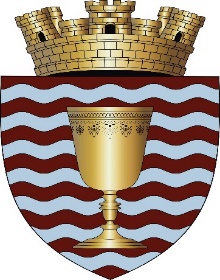 Consiliul orășenesc IaloveniPrimăria orașului IaloveniDocument aprobat prin decizia 
nr. 03/01 din 16.04.2019Ialoveni 2019SUMAR EXECUTIVRealizarea acestui document a fost posibilă datorită suportului generos din partea poporului American prin intermediul Agenției Statelor Unite pentru Dezvoltare Internațională (USAID). Conținutul acestui material ține de responsabilitatea Grupului de Lucru pentru Planificare Strategică creat prin Dispoziția primarului nr. 74 din 5 februarie 2019 și nu reflectă în mod necesar viziunea USAID sau a Guvernului Statelor Unite.INTRODUCEREAcest document reprezintă o redactare actualizată a planului de acțiuni al Strategiei de dezvoltare socio-economică a orașului Ialoveni 2016-2020, aprobată prin decizia consiliului orășenesc nr. 01-01 din 27.01.2016. Actualizarea a fost efectuată de Grupul de Lucru constituit prin Dispoziția primarului Ialoveni nr. 74 din 5 februarie 2019. Acest document a fost realizat cu suportul Agenției Statelor Unite pentru Dezvoltare Internațională (USAID) în cadrul programului Comunitatea Mea, implementat de IREX cu asistența experților consorțiumului Institutul de Dezvoltare Urbană (IDU)/Business Consulting Institute (BCI). Conținutul acestui material ține de responsabilitatea GLPS și nu reflectă în mod necesar viziunea USAID sau a Guvernului Statelor Unite.Noua redacție urmărește actualizarea viziunii, obiectivelor strategice și planului de acțiuni pentru perioada 2019 – 2025, precum și dezvoltarea unui portofoliu de proiecte al strategiei. Strategia pune în valoare punctele forte ale municipiului și se bazează pe potențialul socio-uman, dezvoltarea economiei locale, serviciilor publice, instituțiilor infrastructurii sociale și de afaceri precum și pe capacitatea autorităților publice locale și structurilor societății civile privind asumarea responsabilității pentru procesul de dezvoltare locală.Principiile care stau la baza elaborării documentului sunt: (i) promovarea unei guvernări locale eficiente şi responsabile; (ii) promovarea unui proces decizional participativ şi (iii) promovarea principiilor dezvoltării durabile la nivel local. Scopul Strategiei de dezvoltare socio-economică a or. Ialoveni este de a determina direcțiile strategice de dezvoltare, dinamica şi profunzimea acestei dezvoltări, de a eficientiza activitatea autorităților publice locale în managementul localității, de a utiliza cât mai eficient resursele financiare, de a promova localitatea (aspecte unice, irepetabile, competitive), de atragere a surselor externe de finanțare (buget de stat, investiții străine, donații, granturi) pentru a implementa proiectele investiționale planificate.Beneficiarii Strategiei sunt locuitorii orașului Ialoveni, autoritățile administraţiei publice locale, structurile societății civile, instituțiile educaționale, sectorul privat, tinerii, precum şi toate persoanele interesate în dezvoltarea durabilă locală.Strategia 2019 – 2025 este structurată pe patru compartimente şi include: (i) Viziunea de dezvoltare; (ii) Planul strategic de acțiuni (iii) Implementarea şi monitorizarea implementării strategiei; (iv) Fișe prioritare de proiecte.Planul strategic de acțiuni 2019 – 2025 cuprinde totalitatea acțiunilor orientate spre atingerea obiectivelor specifice, necesarul de resurse, perioada de implementare, responsabilii de înfăptuirea acțiunilor, sursele de finanțare, precum şi efectele scontate în urma implementării fiecărei acțiuni.Strategia este un document complex, elaborat printr-un larg parteneriat, care are la bază documentele de programare locală (Strategia de dezvoltarea socio-economică a orașului Ialoveni 2016 - 2020, Planul Urbanistic General), regională (Strategia de Dezvoltare Regională Centru 2016-2020, Planul Operațional Regional 2017-2020 şi strategii de dezvoltare sectoriale), națională (Strategia națională de dezvoltare ”Moldova 2030”, strategii sectoriale de dezvoltare).ANALIZA SWOTCADRUL GENERAL AL STRATEGIEIViziunea de dezvoltare a orașului Ialoveni nu poate fi formulată în afara oportunităților pe care le oferă poziția geografică a orașului, ca piesă importantă în cadrul Zonei Funcționale Chișinău, poziție ce conduce spre creșterea interesului investițional față de Ialoveni, coordonat cu intervenții realizate în scopul îmbunătățirii nivelului echipării teritoriale și a dezvoltării infrastructurii economice și sociale.Ialoveni - un municipiu atractiv, cu o infrastructură dezvoltată și accesibilă tuturor locuitorilor, inclusiv tineri, femei și bărbați, persoane cu dizabilități, persoane în etate, prietenoasă mediului, dezvoltat economic și social, responsabil cu cetățeni PLANUL DE ACȚIUNIDirecția Strategică 1. Dezvoltarea economică durabilă prin activități economice de producție și servicii de interes național \internaționalDirecția Strategică 2. Creșterea atractivității urbei prin dezvoltarea infrastructurii de utilități și servicii publice de interes generalDirecția Strategică 3. Asigurarea unui mediu social, intercultural favorabil creșterii coeziunii și integrării grupurilor defavorizate în dinamica urbanăDirecția Strategică 4. Conservarea și promovarea unui habitat ecologic, a unui patrimoniu construit valoros, confortabil si atractivIMPLEMENTAREA ŞI MONITORIZAREA STRATEGIEIEtape de implementareSuccesul realizării Strategiei de dezvoltare socio-economică a or. Ialoveni depinde, în mare măsură, de participarea tuturor locuitorilor la procesul de implementare şi monitorizare a acesteia, de prezenta unei coaliții închegate în societate. În procesul realizării Strategiei de dezvoltare socio-economică vor fi implicați mai mulți actori, fiecare îndeplinind rolul de implementator al acțiunilor planificate. Aceștia sunt:Administrația publică locală (Consiliul Orășenesc, Primarul, Primăria)Locuitorii orașului, inclusiv din categorii social-vulnerabileSocietatea civilă (ONG, femeile, tineretul, persoanele în etate, voluntarii, organizațiile confesionale şi profesionale)Agenții economiciStructuri externe (Consiliul raional, Guvernul, Organizațiile internaționale).Implementarea Strategiei de Dezvoltare socio-economică  a or. Ialoveni poate fi divizată convențional în 4 etape:Adoptarea Strategiei de dezvoltare. În cadrul acestei etape Strategia de dezvoltare va fi supusă Audierii publice. După Audiere şi ajustarea propunerilor şi recomandărilor făcute, Strategia va fi înaintată Consiliului Orășenesc spre aprobare. După aprobarea strategiei, Primăria va coordona elaborarea planurilor de acțiuni trimestriale şi anuale privind realizarea strategiei în conformitate cu Planul Strategic de Acțiuni. Implementarea Strategiei de dezvoltare se va efectua prin realizarea acțiunilor concrete de implementare. Pentru fiecare acțiune, proiect vor fi stabilite obiective, planul activităților necesare, perioada de desfășurare (durata), responsabilii şi partenerii care vor realiza proiectul. De asemenea, vor fi identificate şi asigurate sursele de finanțare a proiectelor propuse spre implementare.Monitorizarea Strategiei de dezvoltare. În perioada de implementare responsabilii de realizarea Planului de acțiuni vor raporta îndeplinirea acțiunilor, proiectelor şi atingerea obiectivelor specifice. Monitorizarea acțiunilor, proiectelor şi direcțiilor strategice se va efectua prin intermediul Indicatorilor de implementare stabiliți. În cazul în care se vor identifica devieri de la Planul de acțiuni se vor iniția măsuri de corectare sau ajustare a acestui plan.Actualizarea Strategiei în cazul apariției unor noi necesități sau realizării unor proiecte, planul de acțiuni va fi modificat.  Procesul de monitorizare a strategiei constă în: evaluarea atingerii obiectivelor strategice şi obiectivelor specifice care va fi realizată prin intermediul indicatorilor de implementare şi raportarea rezultatelor evaluării. Monitorizarea implementării și actualizarea strategiei se va efectua de Comisia pentru Implementarea Strategiei (în continuare CIS). CIS va fi creată cu statut de Comisie obștească pe lângă Consiliul Orășenesc şi Primărie în componența căreia va fi asigurată reprezentarea tuturor factorilor implicați în dezvoltare:Consiliul orășenesc (președinții comisiilor consultative de specialitate şi secretarul Consiliului)Primărie (Primarul, specialiști)Comunitatea oamenilor de afaceri (directorii sau reprezentanții principalilor structuri economice din localitate)Instituțiile educaționale (directori instituții preșcolare și școlare, extracuriculare)Organizațiile non-guvernamentale (reprezentanți ai ONG-lor ce activează în diverse domenii)Cetățeni (grupul va fi reprezentativ și va include tineri, persoane dezavantajate, număr proporțional de femei și bărbați, reprezentanți ai diverse grupuri sociale sau etnice).CIS va fi responsabil de aprobarea şi implementarea Strategiei şi a Planului de acțiuni, de identificarea şi asigurarea resurselor financiare necesare pentru implementarea proiectelor şi acțiunilor.La anumite perioade va fi evaluată activitatea de implementare a Strategiei. Anual, se va actualiza Strategia şi în cazul apariției unor noi necesități sau realizării unor proiecte, planul de acțiuni va fi modificat. În asemenea caz, planul de acțiuni este corectat şi ajustat la schimbările survenite, cu consimțământul Consiliului orășenesc.În implementarea și actualizarea strategiei drepturile/obligațiile și responsabilitățile de bază ale CIS vor fi: CIS îşi va desfășura activitatea în ședințe care se vor desfășura cel puțin o dată în semestru/an.Un rol important în procesul de implementare a strategiei îl are Consiliul orășenesc, care se va ocupa nemijlocit de monitorizarea şi evaluarea procesului de implementare a Strategiei. Competențele Consiliului se vor axa pe:Coordonarea activităților de antrenare a populației în acțiunile de realizare a proiectelorPromovarea dialogului permanent cu locuitorii, asigurarea transparenței în activitatea APLÎncurajarea Voluntarilor în diverse activități publiceStimularea şi coordonarea conlucrării actorilor comunității în realizarea obiectivelor comune ale StrategieiParteneriatul cu APL, ONG, agenții economici în ceea ce privește implementarea, monitorizarea şi evaluarea Strategiei.Raportarea implementării strategiei se va efectua prin elaborarea şi prezentarea de către responsabilii de implementare a rapoartelor semestriale/anuale către CIS privind realizarea planului de acțiuni şi a obiectivelor specifice. Anual CIS va prezenta Consiliului Orășenesc raportul de evaluare a implementării Strategiei. Evaluarea implementării Strategiei se va efectua prin analiza indicatorilor de dezvoltare. Pentru fiecare acțiune planificată sunt stabiliți anumiți indicatori de implementare. În baza informațiilor furnizate de la responsabilii de implementare, beneficiari sau instituții specializate se vor stabili nivelul şi gradul de implementare a acțiunilor şi atingere a obiectivelor fixate. Raportarea implementării Strategiei se va efectua prin elaborarea şi prezentarea de către responsabilii de implementare a rapoartelor semestriale către Primărie privind realizarea Planului de acțiuni şi a obiectivelor strategice. Anual Primăria va prezenta Consiliului Orășenesc raportul de evaluare a implementării Strategiei de Dezvoltare.Riscuri şi Impedimente de Implementare. Realizarea efectivă a acțiunilor propuse în Strategia de dezvoltare poate fi împiedicată de prezența anumitor riscuri şi impedimente de implementare. Riscurile şi impedimentele aferente implementării strategiei de dezvoltare pot fi divizate în două categorii: (i) interne şi (ii) externe.PORTOFOLIUL PROIECTELOR PRIORITARE. FIȘE DE PROIECTFișa de proiect 1. Fișa de proiect 2. Fișa de proiect 3. Fișa de proiect 4. Fișa de proiect 5. ANEXA 1. ANALIZA DIAGNOSTIC Date generale despre localitateCaracteristici fizico – geografice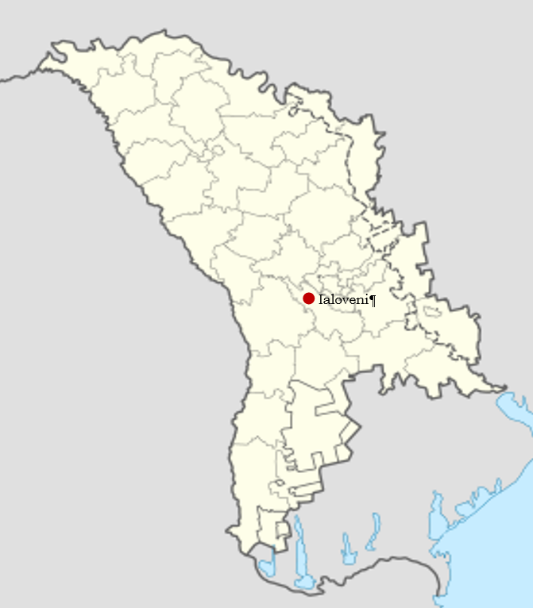 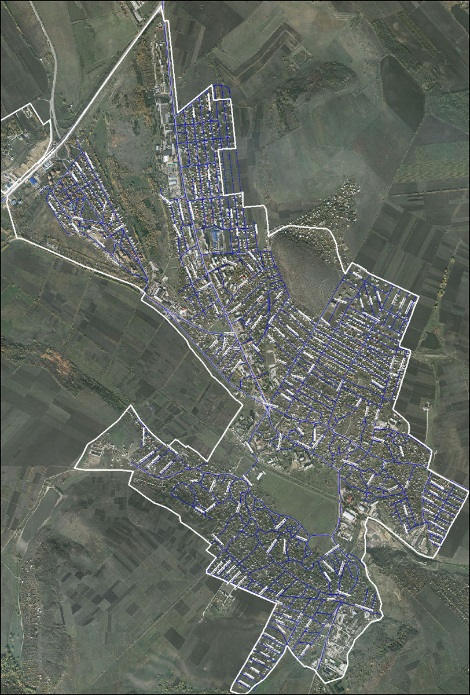 Adresa primăriei: 	Republica Moldova, MD-6801, or. Ialoveni, str. Alexandru cel Bun, 45.Scurt istoric Originea oraşului îşi are obârșia în secole străvechi. Descoperirile arheologice demonstrează că în sec. III-IV e.n. pe teritoriul actualei localităţi existau aşezări omeneşti datând cu epoca antică târzie, făcând parte din cultura Sântana de Mureş-Cerneahov. Se presupune că sub presiunea barbarilor, aşezările autohtonilor au fost părăsite, ca mai târziu oamenii să se reîntoarcă. În cadrul cercetărilor arheologice întreprinse în contextul efectuării pereghezei s-au descoperit în raza actualei localităţi 3 aşezări cu vestigii arheologice datând din perioada secolelor 15-18. Dintr-o copie de pe un ispisoc sârbesc, datat cu anul 1528, aflăm despre satele din zona Cheilor Işnovăţului, şi anume: satul din sus de capul Cheilor (care este la sud-estul localității actuale, unde se îngustează albia râului Işnovăţ) şi satul de jos, din capul Cheilor Ișnovățului, că proprietarul satului a fost Laşco din Işnovăţ care a avut o carte de proprietate de la Ilieşi Voevod, domnul ţării Moldovei (a domnit1432-1433 şi 1435 –1436). Satul situat mai sus de aceste Chei a fost identificat cu localitatea Ialoveni modernă. Vechimea istorică a satului Ialoveni, cunoscut iniţial cu numele de satul mai sus de capul Cheilor, convențional poate fi raportată la anul 1436.Denumirea Ialoveni a localității apare mult mai târziu, prima pomenire fiind găsită într-un document de vânzare datat cu 16 aprilie 1639 şi în alt document din 9 septembrie 1643. Primii moștenitori ai acestor locuri au primit pământ pustiu, de ţelină. Posibil ca numele localității să se tragă de aici, deoarece cuvântul ialoviţa, de provenienţă sârbo - harvată, are şi sens de pământ înțelenit.Evoluţia administrativ teritorială începe în 1566, când Moldova feudală a fost pentru prima dată împărţită în ţinuturi, iar începând cu secolul XIX – în judeţe. Recensământul din anul 1774 a înregistrat 20 de ţinuturi, localitatea Ialoveni făcând parte din ţinutul Orhei-Lăpuşna. Pe parcursul anilor 1812-1918, satul Ialoveni, ca şi întreaga Basarabie, se află sub stăpânirea Rusiei ţariste. Satul Ialoveni se afla pe atunci în componența județului Chișinău.De la 27 martie 1918 şi până la 27 iunie 1940, precum şi între iunie 1941 şi august 1944 Basarabia s-a aflat în componenţa Statului Român, localitatea Ialoveni făcând parte din plasa Costești, județul Lăpușna. În timpul regimului sovietic, teritoriul Moldovei deseori era supus împărțirii în diferite subunități teritoriale. Din august 1944 până la 24 februarie 1956, satul Ialoveni se află în componența județului Chișinău, raionul Chișinău. Apoi județele au fost anulate, raionul Chișinău a fost desființat şi Ialoveni este inclus în raionul Kotovsk, în componența căruia s-a aflat până la finele anului 1962. Iar la 2 ianuarie 1963 a fost inclus în componența raionului Anenii Noi, în următorul an - 1964 – în raionul Strășeni.La 25 martie 1977 denumirea localității se schimbă în Kutuzov, concomitent localitatea fiind reorganizată în așezare de tip orășenesc şi ridicată la rangul de centru raional. În anul 1989, când Moldova a obţinut independență şi a pășit pe calea democratică, la cererile adresate de cetățeni, localității i-a fost restabilită vechea denumire Ialoveni. Începând cu 7 decembrie 1994 Ialoveni, are statut de oraş, iar la 27 decembrie 2001 este reorganizat în centrul raional Ialoveni.Planificarea spaţialăEconomia în dinamica sa are consecințe directe asupra dezvoltării. Acțiunile de amenajare a teritoriului au ca scop armonizarea politicilor economice, tehnologice, sociale și culturale ale societății la nivel teritorial. Cadrul de reglementare al acestui proces implică reguli și legi care contribuie la salvgardarea patrimoniului natural și cultural, toate prin prisma conceptului de dezvoltare durabilă. În acest context, documentele de planificare și amenajare a teritoriului reprezintă premisa unei dezvoltări durabile și asigură coordonarea activităților în ceea ce privește direcționarea și amplasarea proiectelor investiționale, dar și a elementelor de infrastructură, prin folosirea rațională a potențialului teritorial şi sporirea coeziunii economice, sociale, teritoriale, precum şi competitivitatea economică a teritoriului.Orașul Ialoveni dispune în acest sens de un Planul Urbanistic General, care a fost elaborat în anul 2006. O mare parte însă a documentației este depășită și necesită o actualizare.Zona de locuinţe din Ialoveni este reprezentată de cele două tipuri de locuinţe: înalte P+ 3– 4E, aflându-se în construcție clădiri noi cu nivele mai înalte, respectiv joase, cu P, P + 1 – 2E. Zonele de locuit, pe lângă funcţia principală de locuire, includ parțial o serie de dotări strict necesare: şcoli, grădiniţe, dispensare, biserici, magazine, spaţii de joacă pentru copii – cu funcţiuni complementare.Corpul principal al oraşului constituie cea mai mare şi mai importantă unitate de referinţă, aici aflându-se şi centrul oraşului, concentrând majoritatea obiectivelor social – administrative, culturale şi comerciale care deservesc întreaga populaţie. Această zonă are o pondere relativ ridicată a locuinţelor cu P + 1 – 2E de tip urban sau semiurban, cu un nivel de dotare socio – culturală superioară celorlalte zone ale oraşului.Amenajarea oraşului. Structura orașului este puternic influențată de condițiile naturale și geografice. Suprafața totală a fondului locativ la 01.01.2015 a constituit 573240 m2, inclusiv blocuri cu apartamente de 114240m2 și suprafața caselor particulare - de 459000 m2. Numărul total de case (locuinţe) constituia 4280, inclusiv apartamente 2380. Numărul total de gospodării (curţi) era de 4250.Parcelarea şi zonarea funcţională oraşului se evidenţiază prin stabilirea zonelor majore urbanistice: centrală şi funcţiuni complexe de interes public, de locuinţe, comunală, edificii şi terenuri sportive, spaţii verzi, căi de comunicaţie, industrie, suprafeţe acvatice, terenuri agricole, precum şi sintetizarea lor ca mărime într-un bilanţ teritorial. Suprafața totală a orașului Ialoveni cuprinde 366,6 mii m2, dintre care 68,7% sau 251,8 mii m2 reprezintă suprafața locuibilă a orașului.  Din punct de vedere teritorial orașul este divizat în 9 sectoare: Livada, Moldova, Frumușica, Chersacel, Albeni, Petri, Bozu, Fanari, Huțuleuca.Structura terenurilor după forma de proprietate, pentru teritoriul oraşului Ialoveni, include: Terenuri proprietate privată – 1641,12 ha. Terenuri proprietate publică a orașului Ialoveni  – 35,28 hа. Terenuri proprietate publică a statului – 55,31 ha sau 3,3 % din suprafața totală a terenului.Tabel 1- 3 Structura intravilanului localității, haElemente de brand ale localităţiiElementele distincte ale unei localități sunt stema și drapelul, cele ale orașului Ialoveni au fost aprobate de Comisia Națională de Heraldica, autorii simbolicii sunt Silviu Tabac și Veaceslav Racov. Simbolica oraşului Ialoveni a fost adoptată în anul 2002 și a avut ca bază existenţa râului Işnovăţ. Denumirea lui în varianta „vâşneveţ” provine de la „o vale unde cresc vişini” lângă mănăstirea Căpriana și locul unde izvorăşte râul. 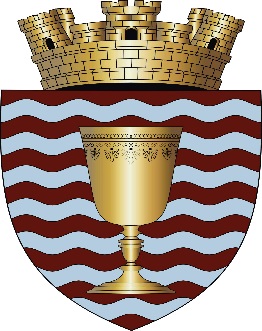 STEMA oraşului conţine ca element heraldic o cupă de aur, care simbolizează producerea vinului Heres, dar şi simbolul soarelui, vas care conţine elixirul vieţii, nemuririi, cunoaşterii, încrederii în viitor și scutul timbrat de o coroana murală de aur cu trei turnuri.DRAPELUL orașului Ialoveni a fost elaborat în baza stemei și reprezintă o pânză dreptunghiulară vișinie purtând șapte brâie ondulate albe, acestea simbolizând valurile. 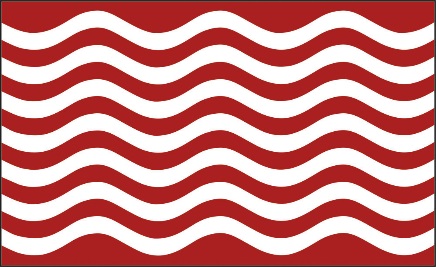 Pe teritoriul orașului își desfășoară activitatea câțiva agenți economici bine cunoscuți:SRL "Sandriliona"- Întreprinderea şi-a început activitatea în anul 1998. Produce circa 40 tipuri de îngheţată şi torte, care sunt comercializate pe întreg teritoriul Moldovei şi peste hotare. Secţiile de producere ale întreprinderii sunt înzestrate cu cel mai modern şi mai performant aparataj în domeniu. 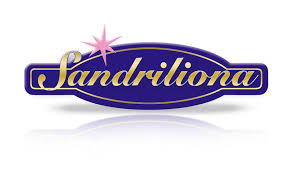 SA "Vinuri-Ialoveni"– Întreprindere fondată în anul 1953. Este unica fabrică de vin din Republica Moldova care produce vinuri peliculare de tip Heres. Timp de mulţi ani fabrica a fost condusă de academicianul Gheorghe Cozub, vinificator emerit al republicii, unicul cetăţean al Moldovei care este vinificator emerit al Franţei. În anul 1996 întreprinderea a devenit societate pe acţiuni. Producţia fabricii a fost apreciată la diverse concursuri internaţionale, colecţia de medalii fiind de circa 50. 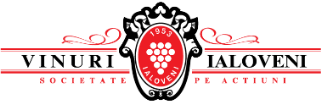 Potențialul natural Resurse naturaleLocalizare. Orașul Ialoveni este situat la nord de ecuator şi la est de meridianul 0 (Londra), în sud-estul Europei; în partea centrală a Republicii Moldova, la 46° 56' latitudine nordică şi 26° 27' longitudine estică. Relieful localității s-a format după regresiunea Mării Sarmatice, dispărute în urmă cu circa 5 milioane de ani. El este variat: șesuri alternând cu coline, văi cu râpe, povârnișuri, platouri. Valea cea mai mare aparţine râului Işnovăţ, care traversează oraşul de la nord-vest spre sud-vest. Dealul Comarnic, care se află în partea de sud-vest a localității, este cel mai înalt din împrejurimi – 190 m deasupra nivelului Mării Negre.Clima în zona localității Ialoveni este temperat-continentală, caracterizându-se prin veri calde şi lungi (temperatura medie în iulie – 20-33 °C, cantități scăzute de precipitații, iernile cu temperatura medie în ianuarie – 5,5-15 °C). Numărul anual al zilelor de vară se apropie în medie de 79, înregistrându-se un maxim în luna iulie și un minim în luna octombrie.Sol. Premisă a dezvoltării ramurilor agriculturii din localitate, solurile din orașul Ialoveni sunt  preponderent cernoziomuri podzolite și levigate. Profilul are un caracter general molic, levigat, adică lipsit totalmente de carbonați. Un factor care a avut o influență asupra caracteristicilor zonale ale solurilor localității este râul Ișnovăț, care trece de-a lungul orașului și  împreună cu două iazuri formează resursele acvatice ale localității. În valea râului Ișnovăț este construit Lacul de acumulare Ialoveni. Apele Lacului se folosesc pentru irigație. În urma construirii lacului, s-au schimbat mult condiţiile ecologice din preajma malurilor. Sunt semnalate alunecări de teren, surpări de maluri, pe alocuri apar soluri jilave, se dezvoltă noi habitate. Suprafeţele din apropierea malurilor, unde s-au format aceleaşi condiţii pedologice şi trofice, aceeaşi componenţă floristică, au unul şi acelaşi tip de condiţii ecologice.Flora şi fauna. Vegetaţia este bogată, existând specii variate. Aceasta varietate este condiţionată de mai mulţi factori: aşezarea geografică, relief, climă, ape, caracterul rocilor. Particularităţile climei şi ale solului favorizează în ansamblu dezvoltarea agriculturii, creşterea normală a plantelor, inclusiv a plantelor iubitoare de căldură. Vegetaţia durează de la 15 martie până la finele lui octombrie. Dintre plantele care se dezvoltă cel mai bine în localitate sunt cerealele, anume păioasele, cu perioada de vegetaţie mai scurtă şi puţin pretenţioase la umiditate. Gospodarii cultivă următoarele legume: cartofi, ceapă, fasole, mazăre, vinete, roşii, castraveţi, usturoi, ardei dulci şi iuţi, varză. Aici se întâlnesc pomi fructiferi de tot soiul - meri, peri, caişi, cireşi, vişini, nuci, precum şi viţa-de-vie. Resurse naturale ale subsolului, cariere, ape mineraleÎn vederea explorării raționale a apelor subterane, în orașul Ialoveni au fost forate 22 de sonde arteziene, la o adâncime de 200-300 metri, ce conțin 22.000 m3 de apă. Din aceste sonde ale orașului Ialoveni se alimentează parțial și sectorul Botanica al orașului Chișinău.Poluarea și protecția mediuluiFactori de poluare a mediuluiUna dintre consecințele directe ale intensificării activității economice la nivelul unei localități este influența, de obicei negativă, asupra calității mediului înconjurător. Nici orașul Ialoveni nu e o excepție de la această situație. Dacă analizăm tendințele la nivel de țară se poate constata o modificare regresivă comparativ cu anul 2008, cu circa 10%  a evacuării substanțelor poluante în aerul atmosferic. În același timp, cantitatea substanțelor poluante evacuate în aerul atmosferic în orașul Ialoveni înregistrează pentru perioada de referință o creștere îngrijorătoare, cu 55% față de anul 2008, dar totuși în scădere față de anul 2013, când au fost înregistrate valorile cele mai crescute. Acest fenomen este direct corelat cu activitatea economică desfășurată în Ialoveni, dar și o serie de alți factori: Figura III-1 Substanțe poluante în aerul atmosferic (Ialoveni, 2014)Sursa: http://statbank.statistica.mdO mare parte a factorilor care influențează calitatea mediului din orașul Ialoveni provin de la activitatea economică desfășurată pe teritoriul localității. Printre aceștia se numără existența stațiilor de alimentare, dintre care 4 sunt situate chiar pe teritoriul orașului și care prin activitatea sa influențează calitatea aerului iar expunerea de lungă durată la vaporii de benzină dăunează grav și sănătății omului. Un aspect esențial care influențează calitatea și conservarea mediului ambiant sunt modalitatea și practicile de colectare și stocare a deșeurilor. La fel ca și în majoritatea centrelor raionale, gunoiștea existentă este supraîncărcată, ajungând la circa 10-15 m. În același timp, în orașul Ialoveni încă mai persistă practica arderii deșeurilor, ceea ce are un impact direct asupra calității aerului. Arderea deșeurilor în aer liber generează o serie de factori poluanți: dioxina, poluarea cu particule (fum), hidrocarburi aromatice policiclice, compuşi organici volatili, monoxid de carbon, hexaclorbenzen şi cenuşă. Unele din efectele nocive ale acestui proces  nociv sunt: riscul de boli de inimă, afecţiunile respiratorii, agravează emfizemul pulmonar, cauzează eczeme, cauzează ameţeli şi dureri de cap. La fel și arderea frunzelor în perioada de toamnă, care duce la poluarea aerului, probleme de sănătate și incendii dezastruoase. Prin procesul arderii frunzelor se emană monoxid de carbon, hidrocarburi care duc la boli respiratorii, alergii si chiar moarte. Transportul este la rândul său un alt factor care poluează mediul orașului Ialoveni și nu doar din punct de vedere al calității aerului, cât și fonic. Pe drumul central al orașului Ialoveni circulă un volum mare de transport, deoarece acesta face legătura cu capitala țării, orașul Ialoveni aflându-se în suburbia orașului Chișinău, iar o mare parte a locuitorilor orașului Ialoveni se deplasează zilnic către capitală. Nu în ultimul rând, fluxul de transport se datorează și faptului că una dintre cele mai importante și mai vizitate destinații turistice din Republica Moldova, care este Complexul turistic Mileștii Mici, se află în apropiere de Ialoveni. Astfel fluxul mare de transport, și anume emisiile de gaze nocive (CO2), influențează gradul de poluare a aerului.Schimbările climatice din Republica Moldova se încadrează în tendința globală de încălzire, având însă particularități regionale legate de poziția pe glob (în partea sud-estică a Europei) și de caracterul reliefului accidentat. Aceste schimbări includ evoluția principalilor parametri climatici (temperatură, precipitații, regimul vânturilor etc.), existența unor fenomene extreme etc.Patrimoniul istorico-culturalObiecte de patrimoniuVinăria “Vinuri Ialoveni”. Se află în oraşul Ialoveni, la 12 km de capitala Chişinău. Întreprinderea funcţionează din anul 1953. Este unica uzină vinicolă din Moldova specializată în producerea vinurilor tip Heres şi cea mai mare întreprindere producătoare a vinului Heres din Europa de Est. Capacitatea ei este de circa 1 milion decalitri de vin şi are o colecţie unică de vinuri marca “Heres”.Biserica "Sfânta Cuvioasă Parascheva” se află în oraşul Ialoveni. Potrivit documentelor de arhivă, biserica a fost sfinţită la 14 octombrie 1819. În anul 1869 a fost reconstruită şi lărgită, iar în anul 1897 a fost zidită din piatră.Rezervații naturaleMonument al Naturii Geologic şi Paleontologic - ”Reciful Ialoveni”. Este arie naturală protejată de stat. Se întinde pe o suprafaţă de 3 ha, lângă oraşul Ialoveni pe drum spre satul Costeşti, pe malul stâng al râului Işnovăţ.Zone protejate istoric, cultural, arhitecturalObiective arheologice ale orașului Ialoveni:Ialoveni - Marginea de est a oraşului. Așezare aparţinând culturii Sântana de Mureş-Cernjachov. Stațiunea se află la periferia estică a oraşului. Aria aşezării este de circa 350 x 200m. Actualmente terenul pe care este amplasată este arat. Ialoveni – Hotarul de est al oraşului - Obiectiv arheologic cu vestigii materiale datând din perioade diferite: epoca neoliticului (cultura ceramicii liniare), epoca bronzului (fază incertă), epoca romană târzie (cultura Sântana de Mureş-Cernjachov) şi epoca medievală târzie (sec. XV-XVIII). Ialoveni - Marginea de sud a oraşului - Așezare cu urme de locuire din Hallsttatul timpuriu (cultura Chişinău – Corlăteni) şi din epoca romană (cultura dacilor liberi), descoperită de autori în primăvara anului 2005. Suprafaţa aşezării nu a putut fi determinată nici cu aproximație, întrucât este acoperită de grădinile şi gospodăriile locuitorilor. Vestigiile materiale au fost strânse de pe o arie de cca 200 x 70m. Ialoveni – La sud de oraş - Așezare din epoca medievală timpurie aparţinând culturii Dridu (sec. X-XI). Suprafaţa sitului actualmente se cultivă. Dimensiuni aproximative: 200x100m. Ialoveni – Panta estică a Şesului lui Mardari. Punct arheologic cu vestigii din perioada medievală târzie sau modernă (sec. XVIII-XIX). Partea mediană şi de sus a pantei este plantată cu viţă- de-vie, iar cea de jos se ară. Ialoveni – Panta vestică a Şesului lui Mardari. Stațiune arheologică cu descoperiri din diferite epoci: aşezare neolitică aparţinând culturii ceramicii liniare, urme sporadice de locuire din epoca eneolitică (cultura Cucuteni-Tripolie, faza C); aşezare din prima epocă a fierului de tip Chişinău – Corlăteni; vestigii materiale răzleţe din epoca romană târzie (sec. III –IV p. Chr.); urme sporadice de locuire din epoca medievală târzie (sec. XV- XVIII ). Ialoveni – Hârtop. Aşezare cu resturi de locuire din epoca bronzului (fază incertă) şi din perioada medievală târzie (sec. XV-XVIII). La 20 m nord de staţiune, pe firul văii, curge un pârâiaş. Un drum de ţară întretaie marginea de vest a aşezării pe direcţia nord-sud. Spre vest, aşezarea este mărginită de o pădurice. Suprafaţa sitului în prezent se ară. Dimensiuni: 150x150m. Ialoveni – Timileauca (Savantul). Aşezare din a doua epocă a fierului aparţinând culturii getice (sec. IV-III a. Chr.). Staţiunea a fost puternic afectată de lucrările de trasare a promontoriului. Ialoveni – La sud-vest de Iazul lui Bozu. Aşezare din epoca romană târzie aparținând culturii Sântana de Mureş-Cernjachov (sec. IV p. Chr.). Suprafaţa aşezării parţial este acoperită cu vie, parţial-cu culturi agricole anuale. Dimensiuni aproximative - 300x150m. Ialoveni - Dealul Mănăstirii. Complex funerar în formă de tumul circular. Se găseşte la circa 2km nord de oraş, în locul denumit Dealul Mănăstirii. Tumulul are înălţimea de 1m şi diametrul de 15m. Pe vârful movilei este fixat un semn geodezic din beton armat; movila este puternic aplatizată de lucrări agricole.Potenţialul socio-umanResurse umaneDinamica numărului şi structurii demograficeConform datelor furnizate de Biroul național de statistică, numărul populației prezente la 01.01.2015, a orașului Ialoveni, a constituit 15826 persoane sau 15,6 % din contingentul total al raionului Ialoveni. Populația prezentă cuprinde numărul populației care la momentul actual se află pe teritoriul unității administrativ – teritoriale, inclusiv persoanele domiciliate temporar și exclusiv persoanele temporar plecate în altă localitate/țară.Conform datelor preliminare ale ultimului recensământ al populației, din 12 mai 2014, numărul populației orașului Ialoveni a fost de 12 792 persoane. În același timp, populația stabilă a orașului Ialoveni, la începutul anului 2015, era de 16 278 persoane. Tabel  III-1 Efectivul populației or. Ialoveni (2005-2015)Sursa: http://statbank.statistica.mdAnaliza comparativă a populației stabile și a celei prezente arată o diferență dintre cei doi indicatori - de circa 3% pentru anul 2015, numărul populației stabile este mai mare decât  numărul populației prezente, deoarece se iau în calcul persoanele temporar absente. Dacă ne raportăm la dinamica populației stabile, aceasta înregistrează o creștere relativ constantă în ultima perioadă, în 2015. 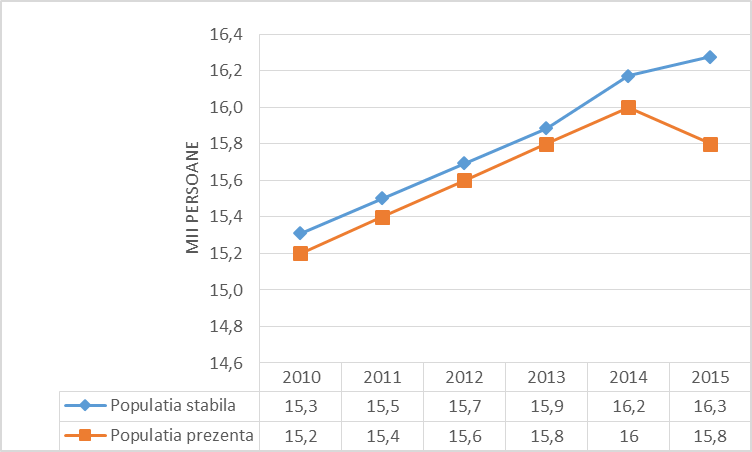 O detaliere a populației stabile a orașului - pe grupe mari de vârste - pune în evidență atât capacitatea de reproducere a unei populații, cât și potențialul de muncă și resursele de completare ale acestuia. Astfel, la moment, în orașul Ialoveni se constată o situație relativ favorabilă a structurii populației, după principalele grupe de vârstă, populației în vârsta aptă de muncă revenindu-i cca 71,8% din populația totală, în timp ce populația sub vârsta aptă de muncă este reprezentată de o cotă moderat deficitară - de cca 16,1%, cea care a depășit vârsta aptă de muncă fiind puțin excedentară, deținând o pondere de cca 12,1%. Totuși, se constată că una dintre cele mai defavorabile structuri ale populației este cea în care se atestă cea mai deficitară cotă a populației tinere asociată unui exces al populației adulte (în vârsta aptă de muncă).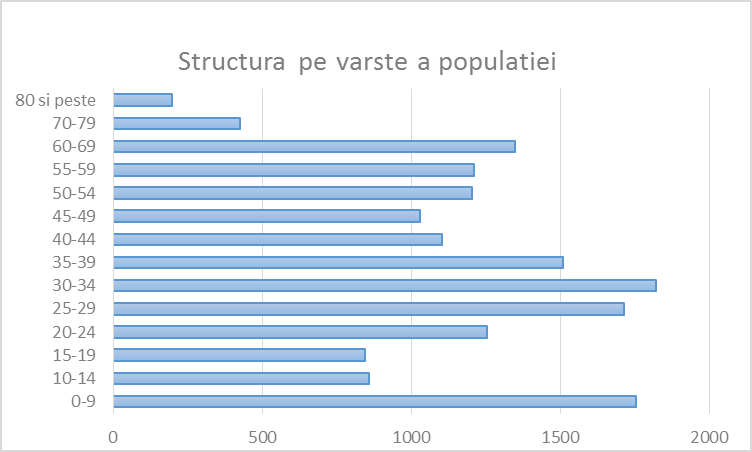 Unul dintre aspectele care reflectă  capacitatea de reproducere a populației se referă și la disparitățile dintre sexe. La nivelul orașului Ialoveni, în perioada 2010-2015 se constată o stabilitate a structurii după vârste a populației, populației masculine revenindu-i o cotă de 44,4% și celei feminine 55,6%, diferența dintre cotele celor două sexe fiind una moderată, de 11,2%.Disparitățile relatate sunt însă suficient de mari, fiind sesizate cu precădere la nivelul vârstelor care depășesc vârstele fertile, ceea ce atenuează efectele nocive ale fenomenului, legate de deficitele de nașteri.Piramidele vârstelor populației or. Ialoveni  vin să confirme situația demografică destul de favorabilă pentru moment, în care se observă o acumulare a efectivelor populației în jurul generațiilor de 30-34 și 25-29 ani, însoțite de efective deficitare a populației cu vârsta cuprinsă între 35-50 ani și 0-15 ani. Cu regret, în următorii 15 ani în oraș se va produce un amplu proces de îmbătrânire demografică, încât la expirarea acestei perioade, dacă nu se vor modifica condițiile actuale, populația va avea o structură demografică profund îmbătrânită.Figura III-4 Piramida vârstelor a orașului (Ialoveni, 2015)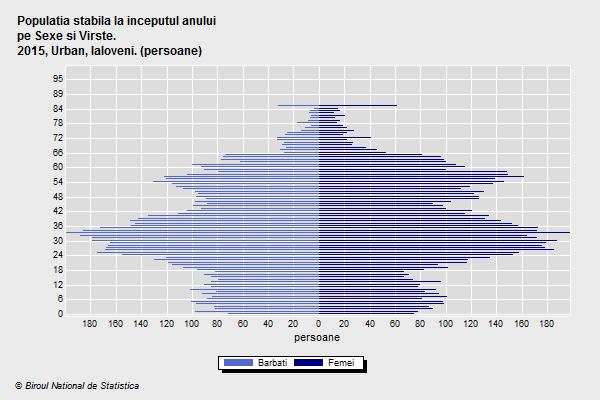 Sursa: http://statbank.statistica.mdFenomenul îmbătrânirii populației este reflectat și de către statisticile oficiale, prezentat prin intermediul coeficientului îmbătrânirii populației, care exprimă ponderea populației de 60 ani și peste în populația totală. Conform acestui indicator populația vârstnică a republicii deține cca 15,9% din populația totală, în timp ce orașul Ialoveni este caracterizat de un coeficient al îmbătrânirii populației de cca 12,0% (cu 3,7 pp mai mic decât în regiunea Centru).Figura III-5 Coeficientul îmbătrânirii populației (Ialoveni, 2007-2015)Sursa: http://statbank.statistica.mdVârsta medie a populației din oraș este una comparabilă cu aceea  din mediul urban al republicii, fiind puțin mai mică decât vârsta medie din republică, fapt care denotă o populație relativ tânără (tabelul 3-4). Faptul că predomină femeile la vârstele mai avansate determină  o vârstă medie mai mare a acestora - comparativ cu bărbații - cu cca 2,4 ani (2015).Tabel  III-2 Vârsta medie a populației Republicii Moldova și a celei din orașul Ialoveni, pe sexe (2007-2015)Sursa: http://statbank.statistica.mdVârsta medie are o influență directă asupra speranței de viață la naștere, care în Republica Moldova este de cca 71,5 ani, fiind mai mare pentru populația din mediul urban (74,1 ani) și mai mică pentru cei din mediul rural (69,8 ani).În aceste condiții, Ialoveniul este afectat de o sarcină demografică relativ scăzută - comparativ cu media pe republică - cu cca 45,3% (cu cca 1,6 pp mai mică decât media pe republică - 46,9), situația cea mai favorabilă fiind specifică pentru r-nul Basarabeasca (42,5%), în timp ce cel mai dezavantajat în anul 2015 a fost raionul Dondușeni (63,1%). Dinamica sarcinii demografice pentru Ialoveni a fost defavorabilă în ultimii cinci ani. Tendinţe demograficeGradul de îmbătrânireUn efect nociv al deficiențelor legate de structura populației după vârste este îmbătrânirea demografică a populației, care la începutul anului 2015 în Republica Moldova a înregistrat un nivel de cca 13,9%, în condiții în care nivelul de 12% se consideră prag limită de îmbătrânire demografică. La nivelul orașului Ialoveni, coeficientul îmbătrânirii populației a înregistrat o creștere constantă pe perioada ultimilor 5 ani, iar la început de 2015 acesta depășește și el pragul de 12%.Tabel  III-3 Coeficientul Îmbătrânirii Populației (2010-2015)Sursa: http://statbank.statistica.mdConform datelor înregistrate cu privire la natalitatea şi mortalitatea în oraş, în perioada anilor 2009-2013, se constată faptul că numărul naşterilor înregistrate a fost constant mai mare decât numărul deceselor, ambele fiind în tendinţă de descreştere. Această dinamică a determinat un spor natural pozitiv pe parcursul tuturor celor cinci ani analizaţi. Totuși pentru anul 2014, indicele natalității a înregistrat o valoare de doar 147 nou-născuţi, sau cu 26,5% mai puțin decât valorile înregistrate în 2010.În același timp numărul deceselor înregistrate în perioada anilor 2010-2014 a fost de 620 persoane, cu o medie anuală de 124 de decese. În perioada 2010-2013, nivelul de mortalitate din localitate a înregistrat o ușoară tendinţă de descreştere. În anul 2014, numărul de decese a fost mai mic cu 7, comparativ cu anul 2010. Structura îmbătrânită din punct de vedere demografic a determinat diferențe moderate între indicatorii reproducerii naturale a populației. Astfel, în anul 2014, în orașul Ialoveni, s-a înregistrat o rată de natalitate de cca 11,8%, care depășește rata de mortalitate, de cca 10,3% Tabel  III-4 Ratele brute de natalitate și mortalitate a populației orașului Ialoveni (2007-2014)Sursa: http://statbank.statistica.mdAstfel, în întreaga perioadă cuprinsă în studiu, efectivul nașterilor a fost depășit de cel al deceselor, iar sporul natural în întreaga perioadă a fost pozitiv. Dincolo de cele menționate, urmărind dinamica celor doi indicatori, în perioada analizată se face observată o tendință medie de descreștere a ratelor de mortalitate, însoțită de scăderea ratei de natalitate.Structura etnică a populațieiOrașul Ialoveni deține o structură etnică a populației relativ diversificată , astfel, conform ultimului recensământ, din populația stabilă a orașului 70% se declară moldoveni/români, 15% ruși, iar 10% ucraineni. Alte etnii reprezentate de un procentaj mai scăzut sunt găgăuzii (2%), bulgarii (1%), romii (1%) și alte etnii (1%).Caracteristici ale grupurilor vulnerabile ale populației La nivelul oraşului, sunt 125 de familii sărace luate la evidenţa Direcţiei de Asistenţă Socială, cu un venit lunar mai mic decât minima de existenţă calculată în baza legii privind asistenţa socială. Persoanele sărace pot beneficia de ajutor social, în baza cererii înaintate Direcţiei de Asistenţă Socială. Alte forme de ajutor social ţin de acordarea gratuită de rechizite şcolare unui număr de familii defavorizate sau acordarea de compensaţii la alimente, respectiv medicamente. Una dintre dificultăţile cu care se confruntă este accesul redus/ lipsa accesului la unele servicii publice: racordarea la apă, gaz, canalizare. Dizabilitatea persoanelor este un alt factor care determină sărăcia. În orașul Ialoveni sunt înregistrate 735 persoane cu dizabilități. În prezent, sunt la evidenţă 1762 de persoane în etate singure, care reprezintă 10,8% din populaţia oraşului. Persoanele vârstnice singure sunt asistate de lucrătorii sociali, astfel că la fiecare 10 bătrâni din această categorie este angajat un lucrător social. Familii monoparentale conduse de femei sunt 704, iar numărul familiilor cu 3 şi mai mulţi copii este de 78. Forţa de muncăAspecte ocupaţionaleRecesiunea economică a avut un puternic impact asupra situației forței de muncă din republică, dar a avut un efect direct și asupra localităților în parte.Populația în vârstă aptă de muncă din orașul Ialoveni reprezintă un efectiv relativ mare și constituie 69,6 % din populația stabilă a orașului, sau 11 338 persoane, dintre care 51% sunt bărbați și 49% sunt femei, proporție relativ constantă în perioada analizată. Dacă e să ne raportăm la dinamica numărului de persoane în vârstă aptă de muncă, putem constata o evoluție ascendentă la nivelul ambelor sexe (cu excepția numărului de femei, pentru ultimul an de referință). Figura III-6 Structura pe sexe a populației în vârstă aptă de muncă 
(16-56/61 ani) din or. IaloveniSursa: http://statbank.statistica.mdFenomenele defavorabile se manifestă cu intensitate mai mare dincolo de limitele municipiului Chișinău, în care s-a concentrat mai mult de jumătate din activitățile economice din republică.În același timp, în orașul Ialoveni sunt înregistrați oficial 872 șomeri, dintre care 55,3% sunt bărbați. Dacă e să ne referim la evoluția numărului de șomeri în perioada analizată, putem constata o descreștere constantă a numărului de șomeri, astfel în 2014 înregistrându-se cu 36,5% mai puțini șomeri decât în 2010.Figura III-7 Numărul şomerilor înregistraţi (Ialoveni, 2010-2014)Sursa: Primăria Orașului IaloveniTotodată cifrele prezentate nu reflectă situaţia reală în comunitate, deoarece deţinătorii de cote de teren nu sunt acceptaţi pentru înregistrare cu statut de şomer, cu toate că activitatea agricolă nu oferă un venit stabil şi suficient pe toată perioada anului.O serie de factori, printre care calitatea condiţiilor de trai şi în special insuficienţa locurilor de muncă în oraş, sunt printre cei care generează fenomenul migraţiei persoanelor apte de muncă, în același timp orașul Ialoveni - ca suburbie a capitalei - pierde o mare parte a forței de muncă - în favoarea acesteia. Servicii socialeEducaţie preşcolarăÎnvățământul preșcolar se desfășoară în 3 instituții preșcolare, fiind frecventate de 1040 de copii, care sunt asistați de 157 de pedagogi. Numărul de copii înmatriculaţi în instituţiile educaţionale preșcolare în anul 2015 este în creștere faţă de anul 2012, cu 22%.Starea acestor instituții pentru copii este relativ bună, aceste edificii fiind noi sau recent renovate. Toate cele 3 grădinițe dispun de infrastructura necesară.Cea mai nouă grădiniță din localitate este grădinița “Licurici”, formată din 14 săli de grupă, pe care o frecventează 523 de copii. La această instituție activează 73 de educatori. Grădinița de copii nr. 3 „Lăstărel” a fost fondată în anul 1962 într-o clădire adaptată și este frecventată de 134 de copii. Aici activează 27 de angajați.Grădiniţa de copii nr. 1 „Andrieş”, aceasta și-a început activitatea în anul 1983, este o grădiniță modernă cu săli de grupă spațioase și utilată cu toate cele necesare pentru o activitate bună. Aici activează 57 de cadre, care au grijă de 383 de copii. Spaţiile instituţiilor educaţionale preșcolare (3) aflate în subordinea primăriei din localitate sunt însă insuficiente, cu un deficit de 251 locuri. În instituţiile preşcolare 74% de cheltuieli se efectuează din bugetul local.Educaţie şcolarăÎn orașul Ialoveni sunt 4 instituții școlare, printre care școala primară “Ion Creangă”, care a fost deschisă în anul 1990, unde învață 168 de copii; Gimnaziul „Grigore Vieru”, care și-a început activitatea în 1994 și în prezent numără 198 de elevi.Alți 1552 de elevi își fac studiile în cele două licee din oraș. Liceul teoretic „Andrei Vartic”, care a fost dat în exploatare în anul 1962, este considerat una dintre cele mai bune instituții de învățământ din raion. Starea generală a clădirii este satisfăcătoare, ea fiind recent renovată și dispune de infrastructura necesară activității didactice.Liceul Teoretic “Petre Ștefănucă”, care își continuă activitatea deja de 30 de ani, dispune de săli de clasă moderne, sală festivă, sală sportivă, cantină, clasă de calculatoare, cameră muzeu, bibliotecă. În această instituție își fac studiile 772 de elevi, fiind considerată drept una dintre cele mai bune instituții de profil din raion.Dotarea cu echipamente, mobilier și material didactic a instituţiilor educative este satisfăcătoare. Pe parcursul perioadei 2012-2014, în toate instituţiile de învăţământ din localitate au fost implementate 8 proiecte, în valoare de 3,26 mln. lei. CulturaActivitatea culturală în localitate se desfășoară în cadrul mai multor instituții specializate. În oraș ,din anul 1987, activează Școala de Arte. Aici se studiază mai multe instrumente muzicale, cum ar fi: pianul, vioara, acordeon, dar se practică și pictura. În incinta școlii de artă își desfășoară activitatea mai multe ansambluri de muzică și colective de dans. Un alt edificiu care găzduiește activitatea educațional-culturală este biblioteca publică orășenească „Petre Ștefănucă”, care a fost fondată în anul 1949. Biblioteca deține două filiale: Filiala de carte română „Nicolae Titulescu”, care a fost deschisă în 1995, în colaborare cu Biblioteca Județeană „Ion Minulescu” din Slatina, România și filiala pentru copii „Spiridon Vangheli”, muzeul de etnografie „Petre Ștefănucă”, Sala Multimedia, Oficiul de Carte Engleză, Pinacoteca, unde sunt expuse 35 de vase de artizanat de ceramică din diferite ere istorice, obiecte dăruite de către Consiliul Județean Olt, România.SănătateServiciile de sănătate din orașul Ialoveni sunt prestate de 2 instituții - Centrul Medicilor de familie, Spitalul Raional. În cadrul spitalului există și o maternitate în care sunt angajate 260 de persoane, dintre care 55 de medici, 111 specialiști medii calificați și 44 alte categorii. Starea generală a clădirilor este satisfăcătoare, reparația a fost efectuată de mult, clădirile dispun de infrastructura necesară.Asistenţa socialăÎn orașul Ialoveni sunt cei mai mulți beneficiari de asistență socială - din întreg raionul Ialoveni. La începutul anului 2015 au fost înregistrate 735 de persoane cu dizabilități (dizabilități fizice, mentale, persoane cu dizabilități grave, medii, persoane în etate cu dizabilități), 1762 de persoane în etate, 78 de familii cu 3 sau mai mulți copii, 704 familii monoparentale și fără părinți, 58 de romi.În anul 2014, 236 de persoane au beneficiat de prestații sociale de toate tipurile și au fost efectuate 16 vizite de îngrijire la domiciliu, și anume vizitele au fost efectuate la 16 femei în etate.Tabel  III-5 Instituții sociale în orașul Ialoveni Sursa: Primăria Orașului Ialoveni Agrement şi sportUnul dintre locurile recreative principale din oraș este parcul “Sfatul Țării”. Acesta se află în centrul orașului și are o suprafață de 0,8 ha. În anul 2012 parcul a fost renovat și amenajat cu arbori, flori și havuz, bănci și trotuare, internet WI-FI.Un alt loc vizitat de locuitorii orașului este Parcul “Vinuri Ialoveni“, care se află pe traseul Chișinău – Hâncești și se întinde pe o suprafață de 53 de ha.Economia locală şi nivelul de competitivitate regionalăStructura economieiOrașul Ialoveni are o economie relativ diversificată, prin prisma specializărilor agenților economici locali. În general, numărul de întreprinderi din localitate şi formele organizatorico-juridice se înscriu într-o situaţie favorabilă, specifică localităţilor urbane. După distribuția  teritorială a numărului de agenți economici la 1000 locuitori, raionul Ialoveni se plasează pe primul loc, cu un indicator de cca 8 IMM-uri/1000 locuitori. Diversificarea sectorului economic şi a modalităţii de finanţare a afacerilor a determinat dinamici accelerate de creştere a activităţilor întreprinderilor cu drept de persoane juridice, în care predomină societăţile cu răspundere limitată. Sursa: Calculele autorilor conform datelor Biroului Naţional de StatisticăÎn orașul Ialoveni își desfășoară activitatea 457 agenți economici. După forma organizatorico-juridică prevalează societățile cu răspundere limitată (circa 383 agenți economici) și întreprinderi individuale (33 agenți economici). În Ialoveni activează 3 întreprinderi municipale prestatoare de servicii, filiale a 6 bănci comerciale şi 2 companii de asigurare.Evoluția numărului de întreprinderi a înregistrat o creștere constantă în ultimii 5 ani, astfel în 2014 au fost înregistrați cu 23,4 % mai mulți agenți economici decât la începutul perioadei de analiză. Figura III-9 Agenți economici după forma juridică (2010-2014)Sursa: Primăria Orașului Ialoveni Ponderea cea mai mare a întreprinderilor își desfășoară activitatea în domeniul comerțului. În același timp, orientarea întreprinderilor spre activități comerciale poate fi constatată și prin analizarea volumului veniturilor întreprinderilor, unde o cotă semnificativă din volumul total al veniturilor întreprinderilor vine din activități comerciale.Sursa: Calculele autorilor conform datelor Biroului Naţional de StatisticăCaracteristici şi tendinţe ale activităţii economiceEconomia oraşului este reprezentată de activităţi realizate preponderent în comerţ, sfera industrială şi sectorul terţiar și se bazează în totalitate pe câţiva agenţi economici mari din punct de vedere al cantității produse, venitului şi ariei de acoperire, care dispun de o tehnologie avansată de producere, asigurând o calitate înaltă a produselor, astfel revigorând unele ramuri ale economiei. Dacă e să ne referim la activitatea agenților economici, după numărul de persoane angajate, regăsim 10 întreprinderi cu un număr mediu scriptic de la 602 la 54 de angajați, domeniul lor de activitate variind de la distribuția și comercializarea gazului, comerț, dar și industria alimentară.Tabel  III-6 Agenți economici după numărul de angajați (2014)Sursa: Calculele autorilor conform datelor Biroului Naţional de StatisticăÎn același timp, analizând cifra de afaceri a acestor întreprinderi, vedem o diferențiere în ceea ce privește clasamentul întreprinderilor, astfel încât activitatea comerciala prevalează în topul acestora.Tabel  III-7 Agenți economici după cifra de afaceri (Ialoveni, 2014)Sursa: Calculele autorilor conform datelor Biroului Naţional de StatisticăActivitatea agenților economici rămâne a fi și o sursă de venit semnificativă pentru administrațiile locale, în contextul în care 83,4% din defalcările de la impozitele și taxele de stat vin din impozitul pe venit al persoanelor juridice. Comerţul. În oraş funcţionează 169 de unităţi care au o activitate comercială. Domeniul este mai dinamic, deoarece solicită investiţii mai mici comparativ cu celelalte activităţi economice. Spectrul produselor comercializate include produsele alimentare, băuturi, materiale de construcţie, articole electrice şi de uz casnic etc.Industrie. Sectorul industrial este reprezentat de întreprinderi din industria alimentară, uşoară şi a materialelor de construcţii.Servicii. Sfera serviciilor este reprezentată de un spectru mai amplu de agenți economici, dintre care 2 întreprinderi municipale.Întreprinderea Municipală Gospodăria Locativ-Comunală este agentul economic cu personalitate juridică, constituit în exclusivitate pe baza proprietăţii municipale și care activează in baza Legilor Republicii Moldova, Hotărârilor Guvernului, Deciziilor Consiliului și Dispoziţiilor Primarului.Întreprinderea a fost creată pentru a desfășura următoarele genuri de activitate:Administrarea imobilelorEliminarea deșeurilor si a apelor uzate, asanare, salubritate și activităţi similareCaptarea, epurarea si distribuţia apeiAlte lucrări de finisare a construcțiilor.În cadrul unui proiect elaborat cu suportul proiectului USAID de Susţinere a Autorităţilor Locale din Moldova (LGSP), a fost dezvoltat Planul de dezvoltare și îmbunătățire a activității Întreprinderii Municipale „Gospodăria Locativ – Comunală Ialoveni” (2014),  care include unele recomandări generale privind îmbunătățirea și dezvoltarea activității Întreprinderii. Planul de măsuri  propus se orientează spre canalizarea  eforturilor și resurselor proprii și atrase din exterior, pe termen mediu și lung. Creșterea eficienței și rentabilității activității curente a Întreprinderii și existența unui plan de dezvoltare a acesteia pe termen lung vor contribui esențial la creșterea capacității Întreprinderii de a atrage resurse externe pentru implementarea măsurilor de modernizare și extindere a activității.Întreprinderea Municipală „Piaţa Agroindustrială Ialoveni” își desfășoară activitatea în strictă conformitate cu actele legislative şi normative în vigoare, Statutul întreprinderii, Deciziile Consiliului orăşenesc Ialoveni şi dispoziţiile Primarului.Pe parcursul perioadei de gestiune întreprinderea a efectuat următoarele genuri de activitate:Acordarea în arendă persoanelor fizice şi juridice a spaţiilor şi locurilor destinate comercializării produselor agricole şi a mărfurilor industriale etc.Acordarea serviciilor: lumină, apă, canalizare etc.În cadrul  ÎM „Piaţa Agroindustrială Ialoveni” sunt amplasate 104 tonete.Administraţia deține 2 tonete.Agenţi economici, persoane fizice 102 tonete.Tarabe - 60 locuri de comerţ.Comerţ din mijloace auto 20 locuri.Agricultura. Fondul funciar al oraşului Ialoveni constituie 3.165 ha, dintre care 837,37 ha reprezintă şi suprafaţa intravilanului, dintre care o suprafață semnificativă de 51,6%, sau 1635,89 ha, revine terenurilor agricole și 18 ha - bazinului acvatic. Acest aspect a condiționat existența activităților agricole atât la scară mică (gospodării țărănești), cât și la scară mare (întreprinderi/ferme care cultivă suprafețe semnificative).Turismul. Orașul Ialoveni dispune de o serie de obiective turistice care în prezent sunt puțin valorificate. Mai mult decât atât, orașul se află pe traseul spre complexul Mileștii Mici, care reprezintă unul dintre elementele majore vizitate de către turiștii străini. Slaba valorificare și promovare are la bază absența unei infrastructuri turistice bine dezvoltate (capacitate scăzută de cazare și deservire a turiștilor), precum și includerea obiectivelor date în traseele turistice naționale și internaționale. Activitate investiţionalăAdministraţia Publică Locală a atras o serie de investiţii, realizate cu sprijinul finanţărilor externe nerambursabile şi/sau rambursabile, care vor avea ca efect indirect imediat atragerea de noi investiţii în localitate, fiind importantă din acest punct de vedere trecerea în revistă a acestora. De asemenea, derularea acestor proiecte a contribuit la dezvoltarea capacităţii administrative a Primăriei Oraşului. Printre acestea se numără:Tabel 4 – 3 Proiecte derulate în orașul Ialoveni Sursa: Primăria Orașului Ialoveni Infrastructura edilitarăFondul locativPortofoliu de locuinţeLa 01.01.2015  suprafața totală a fondului locativ  al orașului Ialoveni era estimată la 573240 m², inclusiv în blocuri cu apartamente - 114240 m2 și în case particulare - 459000 m2. Numărul total de case (locuințe) îl constituie 4280, inclusiv apartamente - 2380. Numărul de gospodării (curți) este de 4250. Suprafața locuibilă  constituie 254700m2 sau 44,4% din fondul locativ, ceea ce reprezintă cca 133,9m2 /locuință sau 59,5 m2 de suprafață locuibilă per locuință. În medie, unui locuitor i-ar reveni o suprafață totală de 32,2 m2, din care 16 m2 de suprafață locativă.Conform datelor furnizate de Biroul Național de Statistică, cu privire la tendințele de majorare a suprafeței locuibile, putem constata o evoluție pozitivă, precum și la nivel de republică (adică o creștere cu 5% față de suprafața locuibilă înregistrată în 2010), doar că într-un ritm mai lent, adică suprafața locuibilă s-a majorat - comparativ cu 2010 - cu 4,9%.Tabel  III-8 Suprafața locuibilă, mii metri pătrați (2010-2014 Sursa: http://statbank.statistica.mdTransportReţeaua de transport Lungimea totală a drumurilor din localitate Rețeaua de drumuri din orașul Ialoveni are o lungime de 58 de kilometri, dintre care 9 sunt de importanță națională și 39 de importanță locală.Starea drumurilor. Lungimea străzilor în oraș este de 170 km, dintre care sunt iluminate 153 de km. Drumurile din oraș și nu numai sunt întreținute și administrate de către S.A „Drumuri Ialoveni”. Ele sunt într-o stare relativ bună, cu toate că există porțiuni de drum de o calitate mai proastă. În ultimii ani au fost folosite milioane de lei din bugetul local pentru reparația și asfaltarea drumurilor, construcția trotuarelor, instalarea și reparația iluminatului stradal.În reţeaua de drumuri au fost efectuate investiţii în valoare de 9800 mii lei. Pe domeniul public sunt amenajate 5 locuri de parcare, din bugetul public. Localitatea nu dispune de piste pentru biciclişti amenajate sau pe plan de amenajare.Serviciile de transport Oraşul dispune de o reţea de transport public în comun. Localitatea dispune de 3 rute de transport, dintre care 2 rute locale și o rută interurbană. În anul 2014, numărul unităţilor de transport public funcţionale la nivelul întregii comunităţi era de 40. Transportul public este asigurat de un prestator de servicii. Alimentarea cu apăLungimea reţelelor de aprovizionare cu apă în oraşul Ialoveni este de 120 km, înregistrând creşteri în ultimii ani. Reţelele de apeduct asigură cu apă 6270 gospodării, 24 de ore, dintre care 89% din gospodării sunt conectate la apeduct, din acestea 100 % sunt contorizate. Ponderea locuinţelor conectate la reţeaua centrală de apeduct este de 96% şi în ultimii 3 ani aceasta nu s-a extins. Rezultatele controalelor de calitate efectuate arată corespunderea calităţii cu standardele prestabilite. În anii 2012-2014, în medie au fost efectuate 12 controale, în toate cazurile calitatea apei a corespuns normelor sanitare.Prețul de livrare a apei potabile este de 8,06 lei pentru persoanele fizice și de 20,83 lei pentru persoanele juridice. Oraşul dispune de o Strategie de dezvoltare a serviciului de apă. Investiţii capitale în domeniul reţelei de apeduct în perioada 2012-2014 nu au fost realizate.CanalizareOraşul Ialoveni dispune de o reţea centralizată de canalizare. Serviciile de apă și canalizare sunt prestate de S.A “Apă Canal Chișinău”. Lungimea totală a reţelelor de canalizare este de 63 km şi nu s-a extins în ultimii trei ani. Serviciile sunt prestate pe bază de contract, iar ponderea locuinţelor conectate la reţeaua centrală de canalizare este de 47%, numărul acestora nu s-a majorat în ultimii 3 ani. Oraşul Ialoveni dispune de o Strategie de dezvoltare a serviciului de canalizare, elaborată în anul 2012. Investiţii capitale în domeniul reţelei centralizate de canalizare în  perioada 2012 – 2014 nu au fost realizate.Staţia principală de pompare Serviciile de pompare și epurare a apelor uzate sunt foarte slab dezvoltate. Orașul Ialoveni nu dispune de o stație de epurare a apelor uzate, acestea sunt pompate la Stația de Epurare a Municipiului Chișinău.ÎncălzireaResursa folosită pentru alimentarea cu energie termică a clădirilor din oraş este gazul natural, care, prin intermediul cazanelor individuale, asigură agentul termic sub formă de apă caldă. În majoritatea clădirilor se asigură şi prepararea apei calde menajere. Gazul este livrat din reţeaua SRL "Ialoveni-Gaz".Oraşul a avut un sistem centralizat de alimentare cu energie termică, construit în perioada sovietică, care asigura cu energie termică instituţiile publice, blocurile de locuinţe şi agenţii economici. Sistemul a fost însă închis în urmă cu peste zece ani, din cauza mai multor probleme de ordin economic, tehnic şi de reglementare. Astfel, în orașul Ialoveni, atât în instituțiile publice, cât și în cele private, încălzirea este autonomă, care este mult mai confortabilă și mai economică.Gaz naturalAlimentarea cu gaz a orașului Ialoveni este asigurată prin intermediul întreprinderii "Ialoveni-Gaz" din sistemul SA “Moldovagaz”. Alimentarea cu energie termică se realizează prin rețeaua de presiune medie, prin intermediul sistemului de alimentare centralizată cu căldură, precum și cu centrale termice autonome pe gaze naturale. În orașul Ialoveni, gazul reprezintă principalul combustibil pentru încălzirea locuinței în perioada rece a anului. Majoritatea locuitorilor orașului utilizează gaz (60%), lemne (45%) și cărbune (11%).Energie electrică și iluminatul stradalAlimentarea cu energie electrică se face din Sistemul Energetic Naţional, prin intermediul întreprinderii de distribuţie “RED Union Fenosa S.A.”.Iluminarea publică se efectuează, în proporţie de 100%, cu stâlpi de iluminat vechi și corpuri de iluminat LED. În reţeaua de iluminat stradal, pe parcursul anilor 2012-2014 au fost efectuate investiţii capitale în valoare de 4200 mii lei.Managementul deşeurilor În orașul Ialoveni există o întreprindere municipală în domeniul colectării gunoiului menajer şi de întreţinere a spaţiilor verzi. Localitatea dispune de o gunoişte autorizată prin decizia Consiliului Local, care însă nu corespunde întru totul standardelor. Gradul de valorificare a gunoiștii este de 20%. Pe străzile localităţii sunt instalate 1600 tomberoane și 45 coșuri de gunoi. Frecvența efectivă medie de colectare a gunoiului este de 1/14 zile, care este respectată.Ponderea gospodăriilor ce beneficiază de serviciul de salubrizare este de cca 87% (2814 case, 100% în bază de contract, 1729 apartamente, 100% în bază de contract total). În ultimii 3 ani nu a fost înregistrată o creştere a numărului de beneficiari. Eficienţa energeticăÎn anul 2013, cu suportul proiectului USAID de Susţinere a Autorităţilor Locale din Moldova (LGSP), în parteneriat cu Encon Services International LLC, a fost elaborat și implementat Programul Local de Eficiență Energetică pentru consumatorii primăriei Ialoveni. Programul Local de Eficienţă Energetică pentru oraşul Ialoveni oferă o documentaţie pertinentă privind posibilităţile de obţinere a unor efecte favorabile sinergice prin implementarea unor soluţii de creştere a eficienţei energetice în sistemele consumatoare de energie aflate în administrarea financiară a APL.În domeniul producerii de energie, s-a propus ca autorităţile locale să promoveze utilizarea echipamentelor cu eficienţă ridicată (cazane de înaltă eficienţă, instalaţii de cogenerare a energiei electrice şi termice), a surselor regenerabile de energie (biomasă, energie solară, biogaz, pompe de căldură, etc.), să examineze oportunităţile de producere a energiei/biogazului în procesul gestionării deşeurilor şi a celor de utilizare a resurselor energetice refolosibile, provenite din anumite procese industriale. Toate acestea vor contribui la reducerea consumului de combustibili fosili şi la reducerea emisiilor de CO2 şi a altor gaze cu efect de seră în atmosferă. De asemenea poate fi necesară dezvoltarea sistemelor de furnizare/distribuţie a energiei din sursele menţionate spre consumatori.Obiectivele generale ale programului Local de Eficienţă Energetică  includ: Reducerea ponderii costurilor cu energia în costurile totale ale Primăriei. Îmbunătăţirea condiţiilor ambientale în special în spaţiile care trebuie să respecte unii parametri speciali (temperaturi interioare în conformitate cu destinaţia încăperilor, iluminat corespunzător în spaţii de lucru şi stradal pentru siguranţa traficului şi a populaţiei etc.). Protecţia mediului prin reducerea necesarului de energie ca urmare a implementării unor acţiuni de îmbunătățire a eficienței energetice cu impact pozitiv asupra reducerii nivelului emisiilor de gaze cu efect de seră. Identificarea unor posibile surse de finanţare pentru introducerea măsurilor de eficienţă energetică propuse. Analiza realizată în oraşul Ialoveni a evidenţiat preocuparea autorităţilor (chiar în condiţiile dificile în care fondurile lipsesc) pentru introducerea unor măsuri de eficienţă energetică. Exemple în acest sens sunt grădiniţa Licurici, reabilitată parţial din punct de vedere termic, achiziţionarea unor colectoare solare pentru prepararea apei calde menajere şi acţiunile de finalizare a iluminatului stradal. Din păcate, aceste acţiuni nu au luat în considerare dezvoltarea şi implementarea planificată, în cadrul unui program, a unor acţiuni în domeniul eficienţei energetice. Plecând de la conceptul că energia trebuie utilizată raţional şi nu restrictiv, multe din măsurile aplicate nu ţin cont de necesarul real de energie, de cerinţele de confort care se stabilesc în funcţie de destinaţia clădirii sau a sistemului de iluminat stradal, de condiţiile de trafic sau de siguranţă cerute de acelaşi iluminat stradal etc.Planul de acţiuni de EE cu estimarea economiilor anuale de energie, a bugetului (investiţii necesare), defalcate pe sectoare/activităţi cu perioadele simple de recuperare a investiţiilor şi identificarea resurselor financiare (instrumente principale financiare) cuprind activități ce vizează Clădirile municipale, Iluminatul public, Achizițiile publice ecologice și Comunicarea, fiind structurate după cum urmează:Tabel 5-9 Obiective privind economiile de energie aferente fiecărui sector de activitate, pentru perioada 2014-2016 (MWh) Capacitate instituţionalăManagement administrativConsiliul localPrimăria orașului Ialoveni dispune de Statutul localității aprobat în anul 2007. Activitatea Consiliului orășenesc se bazează pe propriul Regulament de organizare și funcționare aprobat de precedenta componență a Consiliului. Consiliul local Ialoveni este format din 23 consilieri, dintre care toți sunt bărbaţi. Dintre aceștia 65% au studii superioare iar 43% din actualii consilieri au fost realeși. Figura 6.1 – Componența Consiliului local IaloveniSursa: Primăria Orașului IaloveniÎn cadrul consiliului îşi desfăşoară activitatea 4 comisii consultative de specialitate:Comisia pentru buget, economie, finanţe şi patrimoniul public local;Comisia pentru învățământ, protecţie socială, sănătate publică şi muncă, cultură, tineret şi sport;Comisia pentru construcţie şi industrie, protecţia mediului, amenajarea teritoriului, resurse funciare;Comisia juridică, pentru ordinea publică şi activitatea administraţiei publice locale.Primăria şi servicii publice localePrimăria activează în baza Regulamentului intern de organizare şi funcţionare. Primarul este autoritatea reprezentativă a populaţiei şi executivă a Consiliului local. În activitatea sa, funcţionarii publici întocmesc registre de evidenţă pe următoarele domenii: corespondenţă, patrimoniu, cadastru, fiscalitate. Atribuţiile funcţionarilor  publici sunt stabilite în fişele de post personale adoptate conform Hotărârii de Guvern 201 din 11.03.2009.Atribuţiile primarului sunt stabilite prin Legea privind administraţia publică locală nr. 436 din 28.12.2006.Aparatul Primăriei include 17 angajaţi, conform Statului de personal, dintre care 9 bărbaţi şi 8 femei, iar 66% dintre angajații primăriei au peste 50 de ani.Pe parcursul anilor 2012-2014, ponderea angajărilor prin concurs din totalul persoanelor angajate a constituit 100%, ceea ce determină un nivel înalt de transparență și echitabilitate a procesului de angajare. În aceeași perioadă nici o persoană nu a fost promovată în funcție în baza criteriilor de merit. În afara organigramei tip au fost angajate câte 2 persoane în fiecare an.Ponderea persoanelor angajate ce fac parte din grupurile social-vulnerabile constituie 15,3%. Mai mult de jumătate (69,2%) din numărul funcționarilor au studii superioare, 15,4% au studii superioare incomplete și 15,4% au studii medii speciale. În cadrul primăriei nu activează persoane cu dizabilități.În ultimii trei ani, la cursuri de perfecționare profesională au participat 69,2% din numărul total al angajaților, ceea ce atestă o atenție sporită acordată pregătirii profesionale continue a angajaților. În aceeaşi perioadă, 84,6% din numărul total de angajați ai primăriei au trecut evaluarea conform cerințelor Regulamentului aprobat prin Hotărârea de Guvern nr. 201 din 11.03.2009.Sediul primăriei a fost construit în anii 1977, iar ultima reparație a fost efectuată în anul 2014. Astfel, se atestă o stare tehnică bună a clădirii. Primăria dispune de suprafață suficientă necesară activității administrative, fiecărui angajat din cadrul primăriei revenindu-i un spațiu de muncă de 26,9 m2. Acest indicator este peste media standardelor altor țări Europene (12-14 m2). Primăria pune la  dispoziție o sală de ședințe cu o suprafață de 80 m2 și cu 55 locuri, dintre care 30 sunt amenajate pentru grupurile de lucru, iar 25 locuri sunt amenajate pentru asistență.La nivelul primăriei a fost elaborat și aprobat un Plan de Dezvoltare Instituțională.Transparenţa decizionalăÎn cadrul APL există un sistem de proceduri bine determinate şi subiecţi implicaţi în procesul de iniţiere, elaborare, promovare şi aprobare a proiectelor de decizii.În anul 2015 au fost organizate 6 ședințe ale consiliului orășenesc, unde au fost adoptate 113 decizii ale Consiliului Orășenesc.În 2012-2014 au fost efectuate 23 de ședințe ale consiliului, dintre care 13 ordinare și 10 extraordinare. Ședințe ad-hoc nu au fost înregistrate, dar în 2013 și în 2014 au fost înregistrate 2 amânări ale ședințelor planificate ale consiliului orășenesc. Ponderea medie a celor 23 de consilieri prezenți la ședințele consiliului este în creștere în comparație cu perioada anterioară, constituind câte 95,6% în 2012 și 2014 și 91,3% în 2013. Prin urmare, constatăm o evoluție constantă a calității aspectului evaluat, comparativ cu perioada analizată anterior.Majoritatea proiectelor de decizii, ca și în perioada 2009-2011, au fost înaintate de către autoritatea executivă (333 sau 99%) și aleșii locali (2 proiecte sau 1% din proiectele de decizii), iar reprezentanții societății civile și cetățenii nu au înaintat nici un proiect de decizie pentru dezvoltarea durabilă a orașului. Comparativ cu perioada precedentă, în 2012-2014 numărul proiectelor de decizii avizate pozitiv de către comisiile consultative ale consiliului orășenesc au constituit 327 sau 97,3% din proiectele de decizie cu caracter normativ și individual. Ulterior, în cadrul ședințelor, aleșii locali au adoptat toate proiectele de decizii înscrise în ordinea de zi. Astfel, se înregistrează o evoluție crescătoare a performanței aspectului evaluat, comparativ cu perioada analizată anterior.Conform legislației în vigoare ședințele consiliului local sunt publice şi poate participa orice persoană. În anii 2012-2014 la toate ședințele consiliului local efectuate (23) au participat și alte persoane decât membrii consiliului și persoane cointeresate fără drept de vot. Pe parcursul anilor 2012-2014 ponderea proiectelor consultate cu cetățenii au constituit majoritatea proiectelor de decizie - 97,3 % sau 327 de proiecte, înregistrând o creștere semnificativă față de perioada anterioară, inclusiv a performanței.Proiectele de decizii şi materialele aferente acestora se prezintă părților interesate la solicitare, fiind înmânate consilierilor și afișate într-un spațiu accesibil publicului cu 10 zile lucrătoare până la examinarea deciziei. Informațiile conținute în anunțurile prealabile sunt invitații la ședința consiliului orășenesc și proiecte de decizii și se atestă o îmbunătățire a performanței.Securitatea publicăOrdinea publică este asigurată de Inspectoratul de Poliţie Ialoveni. Activitatea Poliţiei se desfăşoară exclusiv în baza şi pentru executarea legii, în interesul persoanei, al comunităţii şi în sprijinul instituţiilor statului, pentru apărarea drepturilor şi libertăţilor fundamentale şi demnităţii umane, prevăzute în Declaraţia universală a drepturilor omului, în Convenţia europeană pentru apărarea drepturilor omului şi libertăţilor fundamentale, în Codul european de etică al poliţiei şi în alte acte internaţionale, în conformitate cu principiile legalităţii, respectării drepturilor şi libertăţilor fundamentale ale omului, imparţialităţii şi nediscriminării, controlului ierarhic permanent, răspunderii personale şi profesionalismului, transparenţei, respectării secretului de stat şi al altor informaţii oficiale cu accesibilitate limitată.Siguranţa publică în oraş este asigurată, deoarece toate cartierele sunt iluminate.Finanţe publice localeComponenţa, mărimea, direcţiile şi modul de utilizare a resurselor locale, în special a celor financiare, reprezintă unul din elementele principale care caracterizează capacitatea administrativă şi funcţională a APL - de a-şi realiza multiplele atribuţii legaleVenituriÎn procesul de executare a bugetului local, veniturile încasate, suplimentar la cele aprobate, precum şi economiile de cheltuieli, rămân la dispoziţia autorităţilor administraţiei publice locale respective, dar nu stimulează creşterea colectării veniturilor proprii.În structura veniturilor bugetelor locale ale oraşului Ialoveni pentru perioada anilor 2011-2014, ponderea cea mai mare (cca 40%) este deținută de veniturile regulatorii. Veniturile proprii reprezintă doar 12%, ceea ce denotă o capacitate redusă de completare a bugetului local.Tabel  III-9 Veniturile bugetului local, anul 2014, leiSursa: Primăria Orașului Ialoveni În același timp cota parte a transferurilor pentru anul 2014 a reprezentat cca 20,3 % din volumul total al veniturilor sau cu 8,3 % mai mult decât veniturile proprii, ceea ce denotă dependența activității administrațiilor publice locale de administrația publică centrală.Tabel  III-10 Veniturile bugetului local, mii leiSursa: Primăria Orașului IaloveniGradul de realizare a veniturilor totale în bugetul local al orașului: 156,0 % în anul 2012; 168,3 % în 2013 şi 162,8 % în anul 2014. Gradul de colectare a veniturilor proprii a constituit: 176,8% în 2012; 176,0 % în 2013 şi 152,2 % în 2014.Atât veniturile totale, cât și veniturile proprii sunt executate în proporție de peste 100%, APL are deficiențe în prognozarea veniturilor în bugetul local, dar exercită controlul calitativ asupra îndeplinirii acestora. La fel ca în perioada analizată anterior, se înregistrează un nivel înalt de performanță a indicatorului.CheltuieliEvoluția situației pentru perioada 2012-2014 la capitolul cheltuieli a înregistrat o creștere de cca 13,8%, indicând o valoare de 36654,1 mii lei pentru anul 2014. Ponderea cea mai mare a cheltuielilor pentru 2014 a fost atribuită învățământului preșcolar (cca 28% din totalul de cheltuieli), urmate de cheltuielile destinate amenajării teritoriului (cca 25%). Figura 6-2 Structura cheltuielilor, 2014Sursa: Primăria Orașului IaloveniRaportându-ne la anii precedenți, se observă relativ aceeași structură a cheltuielilor ca proporție din volumul total al cheltuielilor. În anul 2013 volumul cheltuielilor, conform micşorării volumului veniturilor, s-a diminuat cu cca 16%  (cu 5220,1 mii lei), din cauza trecerii competenţei legate de întreţinerea instituţiilor de învăţământ primar, gimnazial, mediu de cultură generală şi liceal din competenţa APL de nivelul I în competenţa APL de nivelul al II-lea.Tabel  III-11 Structura cheltuielilor, executate în perioada 2012-2014 (mii lei)Sursa: Primăria Orașului IaloveniÎn bază alocării bugetare se pot identifica necesitățile prioritare ale localității, după cum urmează:2012: Prioritatea 1- Educația preșcolară /Grădinița ( 37,8%); Prioritatea 2 – Educația școlară (19%); Prioritatea 3 – Amenajarea teritoriului (14 %).2013: Prioritatea 1- Educația preșcolară /Grădinița ( 37,9%); Prioritatea 2 – Amenajarea teritoriului (26,1%); Prioritatea 3 – Aparatul administrativ (10 %).2014: Prioritatea 1- Educația preșcolară /Grădinița (28,6%); Prioritatea 2 – Amenajarea teritoriului (25%); Prioritatea 3 – Transportul și gospodăria drumurilor (16 %).Cheltuielile totale au fost executate în proporție de: 164,6 % – 2012; 165,5 % – 2013 și 184,9 % – 2014. La fel ca și în perioada analizată anterior, se constată o depășire a cheltuielilor aprobate de cele executate. Această depășire a constituit peste 64,0 % în toți cei 3 ani analizați. Prin urmare, constatăm că nu a fost înregistrată nici o îmbunătățire comparativ cu perioada analizată anterior și în continuare APL întâmpină deficienţe majore în planificarea bugetului şi lipseşte controlul asupra cheltuielilor bugetare. În perioada analizată diferența dintre variaţia în structura cheltuielilor (executate/planificate), în comparaţie cu devierea cheltuielilor totale (efective / planificate), a constituit: 0,42 pp în 2012; 3,1 pp în 2013 şi 0,0 pp în anul 2014. Variaţia medie în structura cheltuielilor stabilește  valoarea medie a devierilor pe categoriile de cheltuieli (executat/planificat) şi reflectă realocările între liniile bugetare. Prim urmare, constatăm că variaţia medie a cheltuielilor pe categorii de cheltuieli a depăşit devierea totală a cheltuielilor cu peste 3,0 pp în unul din ultimii trei ani. Aceasta atestă faptul ca APL admite compensarea unor cheltuieli din contul altor articole de cheltuieli în proporții admisibile şi exercită un control suficient al variației cheltuielilor, în special în ultimul an analizat. Comparativ cu perioada analizată anterior se înregistrează o îmbunătățire semnificativă a indicatorului.Informația bugetară este pusă la dispoziția publicului în proporție de 60%, restul informației cerute de legislație pentru a fi prezentată publicului nu este disponibilă. La fel ca în perioada analizată anterior, au fost făcute publice doar bugetele localităţii şi rapoartele anuale și cele trimestriale privind executarea bugetului. Rapoartele de audit extern și rapoartele privind contractele de achiziţii publice nu au fost publicate.În cadrul APL există o bază de date doar pentru contribuabilii fiscali – persoane fizice. Pentru elaborarea bazei de date a contribuabililor fiscali – persoane juridice, nu s-au întreprins măsuri. Ultima actualizare a informației privind obligațiile fiscale a fost efectuată în anul 2014. Însă, rezultatele sondajului denotă că informaţia cu privire la obligaţiunile fiscale este diseminată prin intermediul panoului din cadrul primăriei, anunțurilor în ziarul local și prin intermediul site-ului primăriei. Celelalte mijloace de informare în masă nu se folosesc. În continuare, lipsește un sistem de proceduri administrative de apel fiscal.Societate civilă şi mass-mediaStructuri ale societăţii civileÎn oraş activează 13 organizaţii ale societăţii civile, obiectivul predominant fiind acordarea asistenţei necesare persoanelor din grupurile social vulnerabile. Conlucrarea acestor organizaţii cu APL este însă foarte redusă, o mare parte dintre acestea având o activitate limitată.Tabel  III-12 Organizații Nonguvernamentale din orașul Ialoveni Sursa: Biroul Național de StatisticăStructuri mass-mediaDin anul 1998 în oraș își are activitatea publicația Ora Locală. E o publicaţie de informaţie, opinie şi atitudine, apare săptămânal, într-un tiraj de 3000 de exemplare.Pe perioada anilor 2012-2014 lista canalelor mediatice nu s-a modificat esențial, rămânând la fel de diversă ca și în perioada anterioară. Pe parcursul ultimilor 3 ani au fost publicate 399 comunicate, dintre care 5 pe panoul informativ, 108 în ziarul local, dintre care 8 în rubrica permanentă, 121 pe pagina web a primăriei și 22 în alte locuri publice, 130 pe panouri stradale și 10 la radioul local. Oraşul Ialoveni în contextul politicilor de dezvoltare transfrontaliere, naţionale, regionale, raionaleContextul strategic general de dezvoltare al oraşului. Strategia socio-economică a oraşului Ialoveni reprezintă un document complex, elaborat printr-un larg parteneriat, care are la bază documentele de programare locală (Plan Strategic de Dezvoltare Socio-Economică al Oraşului Ialoveni, 2001-2015), regională (Strategia de Dezvoltare Regională Centru 2010-2016 şi strategii de dezvoltare sectoriale), naţională (Strategia de dezvoltare ”Moldova 2020”, Strategia Naţională de Descentralizare, strategii sectoriale de dezvoltare), europeană (Strategia Europa 2020, Strategia de Dezvoltare Durabilă a Uniunii Europene 2009) şi internaţională (Agenda 21, obiectivele de dezvoltare ale mileniului 2000-2015).Planul Strategic de Dezvoltare socio-economică al oraşului Ialoveni, 2001-2015 a avut direcţii strategice ce au urmărit îmbunătăţirea condiţiilor de trai ale populaţiei oraşului, şi anume: valorificarea resurselor locale; lupta împotriva corupţiei şi a criminalităţii; perfecţionarea profesională a lucrătorilor APL şi a serviciilor publice și formarea imaginii APL.Acţiunile prevăzute în Planurile de Acţiuni ale Programului de dezvoltare social-economică a oraşului Ialoveni pentru perioada 2001-2015, cât şi cele ale prezentului Document strategic prevăzut pentru perioada 2016-2020 au fost corelate cu acţiunile prevăzute în planurile operaţionale anuale ale Consiliului Raional Ialoveni.Totodată, oraşul va beneficia de implementarea priorităţilor stipulate în Strategia de Dezvoltare Regională Centru  2016-2020: 1.) Valorificarea potențialului economic şi creşterea competitivităţii regionale. 2.) Dezvoltarea infrastructurii fizice şi sociale de importanţă regională şi locală. 3) Consolidarea cadrului instituţional şi a potenţialului administrativ al regiunii.Strategii sectoriale. Conform proiectului din Planul Naţional de Amenajare a Teritoriului şi Strategiei Naţionale de Gestionare a Deşeurilor 2013-2027, se propune regionalizarea managementului deşeurilor prin  divizarea  teritorială  a ţării în 8 regiuni de management al deşeurilor, respectiv majoritatea gunoiștilor vor fi lichidate iar procesul de colectare și depozitare a deșeurilor va fi eficientizat. Strategia Națională de Mediu pentru perioada 2013-2023 include un set de obiective și măsuri cu impact asupra tuturor localităţilor din Republica Moldova, ce vor asigura realizarea reformei sectorului de mediu, îmbunătățirea sistemului de management, utilizarea rațională a resurselor naturale, crearea și asigurarea funcționării unui sistem adecvat de gestionare a deșeurilor; reducerea impactului negativ al activității economice asupra mediului și îmbunătățirea măsurilor de prevenire a poluării mediului, crearea unui sistem eficient de monitoring și control al calității mediului; promovarea Dezvoltării Economice Verzi la scara naţională, promovarea educației pentru dezvoltare durabilă; diminuarea impactului schimbărilor climatice și adaptarea la acestea; reducerea riscurilor și protecția împotriva dezastrelor.Programul naţional pentru eficienţă energetică 2011-2020 prevede sporirea eficienţei energetice prin realizarea unor măsuri de eficientizare a consumului de energie în următoarele sectoare cu impact asupra întregului teritoriu al Republicii Moldova: i) sectorul transformărilor energetice; ii) sectorul industriei; iii) sectorul construcţiilor; iv) sectorul transportului; v) sectorul public. Totodată, Strategia energetică a Republicii Moldova 2013 – 2030 prevede obiectivele de realizare a perioadei de referinţă: asigurarea securităţii aprovizionării cu energie; dezvoltarea pieţelor concurenţiale şi integrarea lor regională şi europeană; asigurarea durabilităţii sectorului energetic şi combaterea schimbărilor climatice. Oraşul Ialoveni va beneficia de rezultatele implementării Strategiei Naţionale de Dezvoltare „Moldova 2020”, care îşi propune să susţină o creştere economică durabilă pe termen lung. Oraşul Ialoveni este sub incidenţa prevederilor Strategiei Naţionale de Descentralizare şi Planului de Acţiuni privind implementarea Strategiei Naţionale de Descentralizare pentru perioada 2012-2015. Strategia are drept scop să acorde o mai mare autonomie autorităţilor publice locale în raport cu autorităţile publice centrale, efectuând transferul de competenţe şi resurse financiare necesare de la autorităţile centrale la cele locale. Aspectele principiale ale strategiei vizează consolidarea capacităţilor autorităţilor administraţiei publice locale, îmbunătățirea managementului şi calității serviciilor publice prestate cetăţenilor. Strategia prevede descentralizarea serviciilor şi competenţelor, descentralizarea financiară şi cea patrimonială. Europa 2020 (2010-2020) reprezintă strategia europeană ce pledează pentru o economie inteligentă, durabilă şi favorabilă incluziunii, astfel încât să se obţină un nivel ridicat de ocupare a forţei de muncă, de productivitate şi de coeziune socială.Strategia de dezvoltare socio-economică a or. Ialoveni pentru perioada 2019-2025Puncte tariPunctele slabePoziționarea geografică – în zona funcțională urbană a capitaleiOraș-reședință de raion, în care sunt amplasate toate serviciile deconcentrate și sediul Agenției de dezvoltare regională CentruRetrocedarea în 2018 a 161,3 ha de pământ (păduri – 100 ha, pământ arabil – 61,3 ha)Dotarea cu tehnologii informaționale și echipament modern a bibliotecii publice și filialelorInstituirea serviciilor moderne (club de robotică, club de animație, ecologie, sănătate, e-guvernare) în cadrul biblioteciiCentru de informare UE la Biblioteca Publică "Petre Ștefănuc"  Specialiști calificațiConlucrarea cu donatorii şi capacitatea de atragere a fondurilorTransparența în procesul decizional Participarea civică a cetățenilor în aprobarea taxelor locale, PUG, Regulamente locale, etc.Asigurarea cu transport publicReparația terenurilor de joacăExtinderea iluminatului stradal și a trecerilor de pietoniStații de așteptare amenajatePorțiuni de drumuri reparate Extinderea sistemului de canalizare ( Bozu-Albeni)Modernizarea sistemului de evacuare a deșeurilor.Migrația forței de muncă (spre capitală și alte țări)Lipsa (sau calitatea scăzută) a unor servicii publice de interes general (canalizare, sport și educație sportivă, etc.)Lipsa atractivității spațiului public (inclusiv existența cîinilor vagabonzi)Accesul limitat a copiilor la grădinițăInsuficiență spații de anvergură în incinta biblioteciiAcces redus a persoanelor cu dizabilități în instituțiile publice (grădiniță, bibliotecă, școala de arte)Insuficiența activităților extrașcolare și de agrement pentru copii și tineretDotare precară a unităților de învățământ cu echipamente si materialeDegradarea patrimoniului instituțiilor publice ca urmare a lipsei efectuării investițiilorNeglijența cetățenilor în păstrarea ordinii și curățeniei publiceVenituri proprii reduse în bugetul orășenescPoluarea mediului cu ape menajereInfrastructura orașului învechităTraficul rutier supraaglomeratTehnică specializată uzată moral şi tehnic Depozitare necontrolată a deșeurilor, inclusiv din construcții şi demolări Management defectuos al bunurilor imobiliare din or. Ialoveni.Oportunități Riscuri Terenuri agricole cu potențial agricol ridicat Existența fondurilor internaționale pentru finanțarea de programe de dezvoltareProximitate de capitala Chișinău (aeroport, gara) Prestarea serviciilor publice de interes major prin delegare (conectarea la apă și canalizare) Implicarea diasporei Semnatari ai Convenției Europene a Primarilor pentru Eficiență energetică.Migrația internă și externă a populației Exodul de specialiști calificațiReducerea bugetului local destinat lucrărilor de investiții în infrastructură.Direcții de dezvoltare strategicăObiectiv specific1.Dezvoltarea economică durabilă prin activități economice de producție și servicii de interes național / internaționalCrearea mecanismului instituțional pentru stimularea investițiilor în economia locală1.Dezvoltarea economică durabilă prin activități economice de producție și servicii de interes național / internaționalPromovarea şi susținerea business-ului mic şi mijlociu autohton pentru tineri, femei și bărbați2.Creșterea atractivității urbei prin dezvoltarea infrastructurii de utilități și servicii publice de interes generalExtinderea infrastructurii de alimentare cu apă și  de canalizare2.Creșterea atractivității urbei prin dezvoltarea infrastructurii de utilități și servicii publice de interes generalEficientizarea serviciului de management al deșeurilor2.Creșterea atractivității urbei prin dezvoltarea infrastructurii de utilități și servicii publice de interes generalEficientizarea energetică a clădirilor publice2.Creșterea atractivității urbei prin dezvoltarea infrastructurii de utilități și servicii publice de interes generalÎmbunătățirea mobilității și accesibilității locuitorilor urbei2.Creșterea atractivității urbei prin dezvoltarea infrastructurii de utilități și servicii publice de interes generalReglementarea dezvoltării urbane a orașului Ialoveni3.Asigurarea unui mediu social, intercultural favorabil creșterii coeziunii și integrării grupurilor defavorizate în dinamica urbanăValorificarea potențialului turistic și cultural-educativ3.Asigurarea unui mediu social, intercultural favorabil creșterii coeziunii și integrării grupurilor defavorizate în dinamica urbanăCrearea infrastructurii predestinate copiilor cu vârste preșcolare și școlare3.Asigurarea unui mediu social, intercultural favorabil creșterii coeziunii și integrării grupurilor defavorizate în dinamica urbanăIntegrarea practicilor incluzive în instituțiile publice3.Asigurarea unui mediu social, intercultural favorabil creșterii coeziunii și integrării grupurilor defavorizate în dinamica urbanăConsolidarea parteneriatelor naționale și internaționale3.Asigurarea unui mediu social, intercultural favorabil creșterii coeziunii și integrării grupurilor defavorizate în dinamica urbanăFortificarea parteneriatelor cu societatea civilă3.Asigurarea unui mediu social, intercultural favorabil creșterii coeziunii și integrării grupurilor defavorizate în dinamica urbanăCreșterea capacității de gestiune publică şi autonomie locală4.Reabilitarea, conservarea și promovarea unui habitat ecologic, a unui patrimoniu antropic Dezvoltarea zonelor de odihnă şi agrement4.Reabilitarea, conservarea și promovarea unui habitat ecologic, a unui patrimoniu antropic Informarea şi instruirea ecologică a cetățenilor or. IaloveniObiectiv specific / Proiecte/ AcțiuniPerioada de implementareCost 
( mii lei)ResponsabilSursă potențiale de finanțareIndicatori de rezultatOS 1.1. Crearea mecanismului instituțional pentru stimularea investițiilor în economia locală OS 1.1. Crearea mecanismului instituțional pentru stimularea investițiilor în economia locală OS 1.1. Crearea mecanismului instituțional pentru stimularea investițiilor în economia locală OS 1.1. Crearea mecanismului instituțional pentru stimularea investițiilor în economia locală OS 1.1. Crearea mecanismului instituțional pentru stimularea investițiilor în economia locală OS 1.1. Crearea mecanismului instituțional pentru stimularea investițiilor în economia locală Elaborarea unui portofoliu investițional și promovarea unui mediu antreprenorial atractiv pentru tineri, femei, bărbați202025,0Specialist APLSurse atrase, USAIDOfertă investițională elaboratăCca 500 broșuri diseminate, inclusiv categoriilor social-vulnerabileCel puțin 2 investitori atrașiCel puțin 4 locuri de muncă (număr proporțional de femei și bărbați) Identificarea oportunităților de parteneriate publice private (PPP ) pentru revitalizarea clădirilor existente nefinisate2019-202510,0Specialist APLSurse atraseNumărul de proiecte identificatePPP - uri create  Cel puțin 1 clădire revitalizatăElaborarea Planului de dezvoltare economică locală2019-2020Nu sunt necesareSpecialist APLProgramul "Comunitatea Mea"Plan de dezvoltare economică locală elaboratCca 3000 de participanți, inclusiv din categorii social – vulnerabile informațiOS 1.2. Promovarea şi susținerea business-ului mic şi mijlociu autohton pentru tineri, femei și bărbațiOS 1.2. Promovarea şi susținerea business-ului mic şi mijlociu autohton pentru tineri, femei și bărbațiOS 1.2. Promovarea şi susținerea business-ului mic şi mijlociu autohton pentru tineri, femei și bărbațiOS 1.2. Promovarea şi susținerea business-ului mic şi mijlociu autohton pentru tineri, femei și bărbațiOS 1.2. Promovarea şi susținerea business-ului mic şi mijlociu autohton pentru tineri, femei și bărbațiOS 1.2. Promovarea şi susținerea business-ului mic şi mijlociu autohton pentru tineri, femei și bărbațiOrganizarea evenimentelor destinate promovării producției locale (iarmaroace, târguri, expoziții)2019-2025150,0Specialist APLBuget local, 
Agenți economiciCca 5 evenimente cu participarea antreprenorilor tineri, întreprinderi conduse atât de bărbați cât și de femei organizateCel puțin 5 agenți economici implicați (2 femei)Cca 300 de participanți, inclusiv din categorii social - vulnerabileElaborarea și diseminarea ghidului "Oportunități de afaceri pentru băștinașii plecați" care va promova antreprenoriatul în rîndul tinerilor și femeilor 2019-202017,0Reprezentant Diasporă, Specialist APLSurse externeGhidul "Oportunități de afaceri pentru băștinașii plecați" care va promova antreprenoriatul în rîndul tinerilor și femeilor elaboratCel puțin 200 exemplare diseminateCel puțin 200 beneficiari, inclusiv din categorii social – vulnerabile informațiCrearea și Aprobarea Regulamentului privind depunerea notificărilor de comerț și eliberarea acestora pentru activitatea întreprinzătorilor locali2019Nu sunt necesareSpecialist APLProgramul "Comunitatea Mea"Regulament privind depunerea notificărilor de comerț și eliberarea acestora pentru activitatea întreprinzătorilor locali creat și aprobatCel puțin 10 antreprenori informați, inclusiv din categorii social - vulnerabileConsolidarea terenurilor  agricole lăsate în paragină2020-2023-APL, Agent economicSurse externeTerenuri consolidate și prelucrateObiectiv specific / Proiecte/ AcțiuniPerioada de implementareCost 
( mii lei)ResponsabilSursă potențiale de finanțareIndicatori de rezultatOS 2.1. Extinderea infrastructurii de alimentare cu apă și de canalizareOS 2.1. Extinderea infrastructurii de alimentare cu apă și de canalizareOS 2.1. Extinderea infrastructurii de alimentare cu apă și de canalizareOS 2.1. Extinderea infrastructurii de alimentare cu apă și de canalizareOS 2.1. Extinderea infrastructurii de alimentare cu apă și de canalizareOS 2.1. Extinderea infrastructurii de alimentare cu apă și de canalizareExtinderea și reparația rețelei de aprovizionare cu apă potabilă 2019-20255000,0Specialist APL, 
Director ÎM „Apă-canal”Buget local, 
Surse atraseCel puțin 22 km de rețea de apeduct renovat și construitCel puțin 200 beneficiari conectați, inclusiv din categorii social – vulnerabile: populația săracă, persoane cu dizabilităţi, minorități etnice /lingvistice şi religioase, victime /supraviețuitori ale/ai violenței în familie şi persoane în etateConstrucția rețelelor de canalizare cu scurgere gravitațională și a stațiilor intermediare de pompare a apelor menajere, în sectorul Albeni 
(nr. 3), sectorul Bozu (nr. 4) și sector Huțuleuca 
(nr. 5) din or. Ialoveni, ATB 16202221000,0Specialist APL, 
S.A. "Apă-canal – Chișinău"Buget local, 
Surse atraseCel puțin 10 km de rețelele de canalizare construiteCel puțin 5000 beneficiari conectați la rețeaua de canalizare, inclusiv din categorii social – vulnerabile (populaţia săracă, persoanele cu dizabilităţi, minorități etnice /lingvistice şi religioase, victime /supraviețuitori ale/ai violenței în familie şi persoane în etate)Proiect de modernizare a stației de pompare și epurare2019-20252000,0Specialist APL, 
Director ÎMBuget local, 
Surse atraseProiect de modernizare a stației de epurare elaborat şi executatStație de epurare funcționalăCel puțin 100 beneficiari, inclusiv din categorii social - vulnerabileOS 2.2. Eficientizarea serviciului de management al deșeurilorOS 2.2. Eficientizarea serviciului de management al deșeurilorOS 2.2. Eficientizarea serviciului de management al deșeurilorOS 2.2. Eficientizarea serviciului de management al deșeurilorOS 2.2. Eficientizarea serviciului de management al deșeurilorOS 2.2. Eficientizarea serviciului de management al deșeurilorDezvoltarea sistemului integrat funcțional de gestionare a deșeurilor 2019-20252200,0Specialist APL, 
Director ÎM GCL IaloveniBuget local, 
Surse atrase, 
AE, 
LocuitoriiSistem integrat de management funcționalCel puțin 200 tomberoane procurate și instalateCel puțin 200 contracte încheiate Colectare selectivă a deșeurilor (plastic, sticlă, hîrtie) instituităAmenajarea gunoiștii și eficientizarea exploatării deșeurilor201-202540,0Primăria, 
ÎMGLC Ialoveni; Parteneri de dezvoltareBuget local, 
Surse atraseZile sanitare efectuateAgent economic identificatProces de delegare a competenței declanșatDotarea tehnică a Î.M. ”Servicii comunal-locative”2019-20254000,0Specialist APL, 
Director ÎMGLC IaloveniBuget local, 
Surse atraseNumăr autospeciale procurate Reamplasarea sau reorganizarea poligonului pentru deșeuri2019Conform alocațiilor bugetare anualeSpecialist APL, 
Director ÎMGLC IaloveniBuget local, 
Surse atrasePoligon pentru deșeuri amenajatOS 2.3. Eficientizarea energetică a clădirilor publiceOS 2.3. Eficientizarea energetică a clădirilor publiceOS 2.3. Eficientizarea energetică a clădirilor publiceOS 2.3. Eficientizarea energetică a clădirilor publiceOS 2.3. Eficientizarea energetică a clădirilor publiceOS 2.3. Eficientizarea energetică a clădirilor publiceTermoizolarea fațadelor și schimbarea acoperișului tâmplăriei la Grădiniţa - creșă Nr.1 „Andrieș”  2019-20255000,0Specialist APL, 
Director instituțieBuget local, 
Surse atraseObiect termoizolat și eficientizat termicReproiectarea şi înlocuirea sistemului de încălzire monotubular cu sistem bitubular pentru Grădiniţa-creşă Nr.1 „Andrieş”2025730,8Director instituțieBuget local, 
Surse atraseSistem de încălzire bitubular funcționalInstalarea unei cazangerii murale automatizate, cu eficiență ridicată la grădinița-creșă "Andrieș"2020-202527,0Specialist APL, Director instituțieBuget local, 
Surse atraseSistem de termoficare integrat, econom și cu eficiență ridicatăEficientizarea energetică a clădirii școlii de arte 2020-2024500,0Director instituțieBuget local, 
Donatori externi,Surse atraseClădire eficientizată energeticCel puțin 100 m2 acoperiș termoizolatConstruirea cazangeriei autonome pentru clădirea Școlii de Arte și amenajarea teritoriilor adiacente2019-20202000,0Specialist APL, Director instituțieBuget local, bugetele instituțiilor, 
Surse atraseSistem de termoficare integrat, econom și cu eficiență ridicată la Școala de Arte și Biblioteca orășeneascăCurtea Școlii de Arte dotată cu bănci și spațiu pentru recreere, trotuar pavat și luminat public de calitateScenă în curtea școlii pentru desfășurarea măsurilor artistice de ordin intern cât și posibila găzduire a unor evenimente la scară mică în aer liber amenajatăCel puțin 1000 de beneficiari, inclusiv din categorii social-vulnerabile, inclusiv pentru copii, tineri și persoane în etate create condiții decente la educația artistică Capacitatea de antrenare în activități extracuriculare a tinerilor din familii social -vulnerabile și defavorizate cu până la 20 % din potențialul instituției sporite  Termoizolarea fațadelor și tavanului grădiniței-creșă nr. 5 "Regina Maria"2019-20201500,0Specialist APL, Director instituțieBuget local, Donatori externi,Surse atraseClădire termoefcientizatăÎnlocuirea becurilor incandescente din instituțiile preșcolare cu lămpi fluorescente compacte 2020-202311,9Director instituțieBuget local, 
Surse atraseSistemul de iluminat al grădinițelor eficientizat energeticOS 2.4. Îmbunătățirea mobilității și accesibilității locuitorilor urbeiOS 2.4. Îmbunătățirea mobilității și accesibilității locuitorilor urbeiOS 2.4. Îmbunătățirea mobilității și accesibilității locuitorilor urbeiOS 2.4. Îmbunătățirea mobilității și accesibilității locuitorilor urbeiOS 2.4. Îmbunătățirea mobilității și accesibilității locuitorilor urbeiOS 2.4. Îmbunătățirea mobilității și accesibilității locuitorilor urbeiDotarea tehnică a Serviciului de amenajare a primăriei orașului Ialoveni  20191400,0Specialist APL, 
Director ÎMBuget local, 
Surse atraseBuldoexcavator multifuncțional procurat Cel puțin 50 km de drumuri locale întreținuteExtinderea rutelor transportului electric autonom de călători în sectoarele Albeni și Huțuleuca 2019 - 2025160,0Specialist APLPrimăria or. Ialoveni; Primăria mun. Chișinău, Î.M. RTEC Chișinău, donatoriAct administrativ privind stabilirea stațiilor terminus în sectorul Albeni și Huțuleuca adoptatConstruirea unui sistem integrat de mini parcări2019-2020250,0Specialist APL, 
CR Ialoveni, AEBuget local, 
Surse atraseCel puțin 100 de locuri pentru parcări amenajateCel puțin 100 beneficiari, inclusiv din categorii social-vulnerabileReabilitarea drumurilor de ocolire a orașului Ialoveni (drumul de legătură Piatra Albă-Codru, str. Testimițanu-M3 Chișinău ) 2019-2025360000,0Specialist APL, 
CR IaloveniParteneri din mediul de afaceriSurse atraseCel puțin 1 km de drumuri de ocolire reabilitatInstituirea sensurilor giratorii la intrare în orașul Ialoveni și în centru (regiunea Consiliului Raional Ialoveni)2019-2025Conform alocațiilor bugetare anualeSpecialist APL, CR IaloveniSurse atraseCel puțin 2 sensuri giratorii instituiteTrafic fluidizatAdaptarea infrastructurii sociale conform necesităților persoanelor cu nevoi speciale 2020-2025250,0Specialist APLSurse atraseCel puțin 2 semafoare pentru hipoacuzici dotate  și amplasate la trecerile de pietoni din zona Școlii de Arte și Spitalului RaionalCel puțin 2 marcaje pietonale tactile destinate nevăzătorilor instalateTrotuare cu pavaj tactil construite în sectorul străzii Alexandru cel BunSistemele de ghidaj pentru nevăzători instalateMarcarea primei și ultimei scări instituții publice pentru persoanele cu necesități specialeCăi de acces în instituțiile publice şi de menire socială pentru persoanele cu necesități speciale create, inclusiv marcaje tactileCel puțin 2 rampe amenajateCel puțin 2 mijloace de transport comun pentru persoanele cu necesități speciale (persoane cu dizabilităţi locomotorii, nevăzători și persoanele în etate) adaptateModernizarea sistemului de iluminat public stradal existent prin aplicarea sistemului automatizat2019-2020400,0Specialist APLBuget local, 
Surse atraseSistem de control automat sau de la distanță de conectare și deconectare instalat și funcționalExtinderea iluminatului public cu corpuri de iluminat de tip LED 2020-20251400,0Specialist APL, Serviciul de amenajareBuget local, 
Surse atraseCel puțin 5 km de traseu asigurat cu corpuri de iluminat LED Cel puțin 500 beneficiari, inclusiv din categorii social-vulnerabileModernizare semafoare2021-20253000,0Specialist APL, Serviciul de amenajareBuget local, 
Surse atraseCel puțin 5 semafoare inteligente în zona instituțiilor publice instalateCrearea străzilor/zonelor pietonale în sectoarele orașului2019-202510,0Specialist APLBuget localZonă pietonală identificată și instituită;Regulament de desfășurare a activității de comerț pe strada/zona pietonală aprobatSemne rutiere instituiteRegulament privind conduită cetățeni pe strada/zona pietonală aprobatRevizuirea indicatoarelor stradale și numerotării clădirilor din or. Ialoveni2019Conform alocațiilor bugetare anualeSpecialist APLBuget local, Contribuția cetățenilor,Surse atraseCel puțin 10 indicatoare stradale instalateCel puțin 10 clădiri numerotateCrearea unui parc cu sisteme fotovoltaice pentru producerea de energie electrică pentru instituțiile publice și iluminatul public2020-202550000,0Specialist APLBuget local, 
Surse atraseParc fotovoltaic creat și funcționalInstituții publice alimentate cu energie electrică regenerabilăCampanie de sterilizare a câinilor vagabonzi2019-2020200,0Specialist APL, Consiliul orășenescBuget local, 
Surse atraseCel puțin 500 de câini vagabonzi sterilizațiOS 2.5. Reglementarea dezvoltării urbane a orașului IaloveniOS 2.5. Reglementarea dezvoltării urbane a orașului IaloveniOS 2.5. Reglementarea dezvoltării urbane a orașului IaloveniOS 2.5. Reglementarea dezvoltării urbane a orașului IaloveniOS 2.5. Reglementarea dezvoltării urbane a orașului IaloveniOS 2.5. Reglementarea dezvoltării urbane a orașului IaloveniElaborare Planuri Urbanistice Zonale (PUZ) sectoare Bozu și Huțuleuca2020-2023150,0Arhitect - șef APL, 
Institutul de Proiectări UrbanproiectBuget local, Surse atrase PUZ pentru sectoarele Bozu și Huțuleuca din or. Ialoveni elaborateElaborare Regulamente urbanistice pentru sectoarele Bozu și Huțuleuca2020-2023Nu necesită Arhitect - șef APLNu necesităRegulamentele urbanistice elaborateCel puțin 100 beneficiari, inclusiv din categorii social-vulnerabile informațiElaborare Plan Urbanistic de Detaliu (PUD) a zonei economice libere, prevăzută în PUG Ialoveni2019-202060,0Arhitect - șef APL, Buget local, Surse atrasePUD elaboratElaborare Regulament Plan Urbanistic General2019-2020Nu necesită Arhitect - șef APLNu necesităRegulamentul Planului Urbanistic General elaboratCel puțin 400 beneficiari, inclusiv din categorii social-vulnerabile informațiObiectiv specific / Proiecte/ AcțiuniPerioada de implementarePerioada de implementareCost 
( mii lei)Cost 
( mii lei)ResponsabilSursă potențiale de finanțareSursă potențiale de finanțareIndicatori de rezultatIndicatori de rezultatOS 3.1. Valorificarea potențialului turistic și cultural-educativOS 3.1. Valorificarea potențialului turistic și cultural-educativOS 3.1. Valorificarea potențialului turistic și cultural-educativOS 3.1. Valorificarea potențialului turistic și cultural-educativOS 3.1. Valorificarea potențialului turistic și cultural-educativOS 3.1. Valorificarea potențialului turistic și cultural-educativOS 3.1. Valorificarea potențialului turistic și cultural-educativOS 3.1. Valorificarea potențialului turistic și cultural-educativOS 3.1. Valorificarea potențialului turistic și cultural-educativOS 3.1. Valorificarea potențialului turistic și cultural-educativReinventarierea patrimoniului cultural şi istoric local 2019-20202019-202010,010,0Specialist APLMECCMECCRaport privind patrimoniul cultural şi istoric local elaborat și diseminatCel puțin 20 de beneficiari, inclusiv din categorii social-vulnerabile informațiRaport privind patrimoniul cultural şi istoric local elaborat și diseminatCel puțin 20 de beneficiari, inclusiv din categorii social-vulnerabile informațiElaborarea unei hărți turistice a or. Ialoveni2020-20252020-202530,030,0Specialist APLBuget local, Surse atrase, ADR CentruBuget local, Surse atrase, ADR CentruHartă turistică a or. Ialoveni elaboratăHartă turistică a or. Ialoveni elaboratăAmenajare spațiu pentru organizarea festivalurilor de interes local și regional (sectorul Huțuleuca, str. Mihai Viteazu intersecție cu str. Gagarin)2020-20222020-2022900,0900,0Specialist APL, Reprezentant Solidarity FundBuget local,  Solidarity FundBuget local,  Solidarity FundCondiții de petrecere a timpului liber îmbunătățiteTeren de joacă care oferă siguranță copiilor, dar și părinților acestora organizatSpațiu cu căsuțe de lemn cu rafturi, spațiu de lectură în aer liber, cărți în diferite limbi și de diferite genuri amenajatConcursul “Premii Literare” organizatZonă cu mobilier urban constituit din bănci, coșuri de gunoi etc. utilat Condiții de petrecere a timpului liber îmbunătățiteTeren de joacă care oferă siguranță copiilor, dar și părinților acestora organizatSpațiu cu căsuțe de lemn cu rafturi, spațiu de lectură în aer liber, cărți în diferite limbi și de diferite genuri amenajatConcursul “Premii Literare” organizatZonă cu mobilier urban constituit din bănci, coșuri de gunoi etc. utilat Modernizarea și dotarea Muzeului orașului Ialoveni2020-20222020-2022300,0300,0Specialist APL, Direcția Învățământ Tineret şi Sport, CR IaloveniBuget local, 
Surse atrase, 
ADR CentruBuget local, 
Surse atrase, 
ADR CentruMuzeu de istorie şi etnografie a orașului funcțional Muzeu de istorie şi etnografie a orașului funcțional Construcția unui Centru multifuncțional2019-20222019-20221500,01500,0Specialist APLBuget local, Surse atrase, ADR CentruBuget local, Surse atrase, ADR CentruCentru multifuncțional instituitCel puțin 100 de beneficiari, inclusiv din categorii social-vulnerabile informați: persoane cu dizabilităţi, minorități etnice /lingvistice şi religioase, victime /supraviețuitori ale/ai violenței în familie şi supraviețuitori ai traficului de ființe umane, persoanele în etate, mamele cu mulți copii Centru multifuncțional instituitCel puțin 100 de beneficiari, inclusiv din categorii social-vulnerabile informați: persoane cu dizabilităţi, minorități etnice /lingvistice şi religioase, victime /supraviețuitori ale/ai violenței în familie şi supraviețuitori ai traficului de ființe umane, persoanele în etate, mamele cu mulți copii Modernizarea și dotarea Școlii de Arte2020-20252020-2025Conform alocațiilor bugetare anualeConform alocațiilor bugetare anualeDirectorul Școlii de ArteBuget local, MECC
Surse atraseBuget local, MECC
Surse atraseSală de festivități amenajatăȘcoala de Arte dotată tehnic și cu mobilierSală de festivități amenajatăȘcoala de Arte dotată tehnic și cu mobilierZonă de odihnă și agrement pentru tineret în parcul cu suprafața de 10 ha din sectorul Moldova2020-20222020-20222000,02000,0Specialist APLBuget local, 
Surse atrase, 
ADR CentruBuget local, 
Surse atrase, 
ADR CentruParcul cu suprafața de 10 ha revitalizat, zonă de agrement cu mobilier urban constituit din bănci, coșuri de gunoi, panouri de expunere etc. pentru tineret instituităTeatru de vară funcționalCinematograf de vară funcționalCel puțin 100 de beneficiari, inclusiv tineriParcul cu suprafața de 10 ha revitalizat, zonă de agrement cu mobilier urban constituit din bănci, coșuri de gunoi, panouri de expunere etc. pentru tineret instituităTeatru de vară funcționalCinematograf de vară funcționalCel puțin 100 de beneficiari, inclusiv tineriCămin / Hostel destinat schimbului cultural2019-20252019-2025Conform alocațiilor bugetare anualeConform alocațiilor bugetare anualeSpecialist APLBuget local, 
Surse atraseBuget local, 
Surse atraseCămin / Hostel destinat schimbului cultural instituitCel puțin 5 tineri beneficiariCămin / Hostel destinat schimbului cultural instituitCel puțin 5 tineri beneficiariRenovarea stadionului2019-20252019-2025Conform alocațiilor bugetare anualeConform alocațiilor bugetare anualeSpecialist APLBuget local, 
Surse atraseBuget local, 
Surse atraseStadion renovat Bazin de înot didactic construitCel puțin 20 de beneficiari, inclusiv din categorii social-vulnerabileStadion renovat Bazin de înot didactic construitCel puțin 20 de beneficiari, inclusiv din categorii social-vulnerabileOS 3.2.Crearea infrastructurii predestinate copiilor cu vârste preșcolare și școlareOS 3.2.Crearea infrastructurii predestinate copiilor cu vârste preșcolare și școlareOS 3.2.Crearea infrastructurii predestinate copiilor cu vârste preșcolare și școlareOS 3.2.Crearea infrastructurii predestinate copiilor cu vârste preșcolare și școlareOS 3.2.Crearea infrastructurii predestinate copiilor cu vârste preșcolare și școlareOS 3.2.Crearea infrastructurii predestinate copiilor cu vârste preșcolare și școlareOS 3.2.Crearea infrastructurii predestinate copiilor cu vârste preșcolare și școlareOS 3.2.Crearea infrastructurii predestinate copiilor cu vârste preșcolare și școlareOS 3.2.Crearea infrastructurii predestinate copiilor cu vârste preșcolare și școlareOS 3.2.Crearea infrastructurii predestinate copiilor cu vârste preșcolare și școlareConstrucția unei grădinițe pentru copii în sectorul Moldova sau Albeni2020-20252020-202515000,015000,0Specialist APLBuget local, 
Surse atraseBuget local, 
Surse atraseInstituție preșcolară construită320 de beneficiari, inclusiv din categorii social-vulnerabileInstituție preșcolară construită320 de beneficiari, inclusiv din categorii social-vulnerabileEdificarea sălii sportive în incinta grădiniței de copii nr. 32019-20252019-20251000,01000,0Specialist APLBuget local, 
Surse atraseBuget local, 
Surse atraseSală sportivă amenajatăCel puțin 50 de beneficiari, inclusiv din categorii social-vulnerabileSală sportivă amenajatăCel puțin 50 de beneficiari, inclusiv din categorii social-vulnerabileConstrucția unei biblioteci2025202520000,020000,0APLBuget local, Surse atraseBuget local, Surse atraseBibliotecă construită100 de beneficiari, inclusiv persoane cu dizabilităţi, minorități etnice /lingvistice şi religioase, victime /supraviețuitori ale/ai violenței în familie şi supraviețuitori ai traficului de ființe umane, persoanele în etate, mamele cu mulți copiiBibliotecă construită100 de beneficiari, inclusiv persoane cu dizabilităţi, minorități etnice /lingvistice şi religioase, victime /supraviețuitori ale/ai violenței în familie şi supraviețuitori ai traficului de ființe umane, persoanele în etate, mamele cu mulți copiiAmenajarea și întreținerea terenurilor de joacă pentru copii2019-20252019-20252000,02000,0APLBuget local, Agenți economici, Surse externeBuget local, Agenți economici, Surse externe5 terenuri de joacă amenajateCel puțin 100 de beneficiari, inclusiv din categorii social-vulnerabile5 terenuri de joacă amenajateCel puțin 100 de beneficiari, inclusiv din categorii social-vulnerabileAsigurarea elevilor liceului teoretic "Petre Ștefănucă" și LT "Andrei Vartic" cu cămin2019-20252019-20251000,01000,0APL de ambele niveluriBuget local, Surse atraseBuget local, Surse atraseSpații identificate și Cămin instituitCel puțin 50 tineri asigurați cu căminSpații identificate și Cămin instituitCel puțin 50 tineri asigurați cu căminOS 3.3. Integrarea practicilor incluzive în instituțiile publiceOS 3.3. Integrarea practicilor incluzive în instituțiile publiceOS 3.3. Integrarea practicilor incluzive în instituțiile publiceOS 3.3. Integrarea practicilor incluzive în instituțiile publiceOS 3.3. Integrarea practicilor incluzive în instituțiile publiceOS 3.3. Integrarea practicilor incluzive în instituțiile publiceOS 3.3. Integrarea practicilor incluzive în instituțiile publiceOS 3.3. Integrarea practicilor incluzive în instituțiile publiceOS 3.3. Integrarea practicilor incluzive în instituțiile publiceOS 3.3. Integrarea practicilor incluzive în instituțiile publiceDesfășurarea programelor incluzive în instituțiile de învățământ preșcolar2019-20252019-202530,030,0Director Instituție de ÎnvățământLUMOS, 
UNICEFLUMOS, 
UNICEFCel puțin 2 programe desfășurate Cel puțin 5 copii integrațiCel puțin 2 programe desfășurate Cel puțin 5 copii integrațiElaborarea unui program destinat dezvoltării socio-culturale prin implicarea Diasporei2019-20252019-20253,03,0Director Instituție de ÎnvățământAsociațiile de parteneri din DiasporăAsociațiile de parteneri din DiasporăCel puțin 3 inițiative implementateCel puțin 2 persoane din Diasporă implicate Cel puțin 3 inițiative implementateCel puțin 2 persoane din Diasporă implicate Orientarea și instruirea profesională a persoanelor cu dizabilități 2019 – 20252019 – 202530,030,0Reprezentant ONG, Specialist APLONG, 
Agenți economiciONG, 
Agenți economiciCel puțin 2 ateliere de orientare și instruire efectuate. Instruirea va fi sensibilă la dimensiunea de gen și nu va promova profesii tradițional „masculine” pentru băieți sau tradițional „feminine” pentru fete, în scopul evitării segregării de gen pe piața muncii Cel puțin 5 persoane instruite, inclusiv femei și tineriCel puțin 3 persoane angajate in câmpul muncii, inclusiv femei și tineriCel puțin 2 ateliere de orientare și instruire efectuate. Instruirea va fi sensibilă la dimensiunea de gen și nu va promova profesii tradițional „masculine” pentru băieți sau tradițional „feminine” pentru fete, în scopul evitării segregării de gen pe piața muncii Cel puțin 5 persoane instruite, inclusiv femei și tineriCel puțin 3 persoane angajate in câmpul muncii, inclusiv femei și tineriVizită de studiu centru de plasament pentru persoane în etate2019 - 20222019 - 202210,010,0Specialist APLBuget localBuget localCel puțin 5 persoane informate, inclusiv femei și tineri, persoane în etateCel puțin 1 vizită de studiu efectuatăCel puțin 5 persoane informate, inclusiv femei și tineri, persoane în etateCel puțin 1 vizită de studiu efectuatăCartografierea Serviciilor Sociale Existente20192019Nu sunt necesareNu sunt necesareSpecialist APLProgramul "Comunitatea Mea"Programul "Comunitatea Mea"Chestionar completat de către APLPlan de îmbunătățire a serviciilor sociale elaboratChestionar completat de către APLPlan de îmbunătățire a serviciilor sociale elaboratEdificare Centrul de Îngrijire pentru persoane social - vulnerabile 2022-20252022-20252000,02000,0Specialist APL, ONG localBuget local, 
Surse atraseBuget local, 
Surse atraseCentrul de Îngrijire pentru persoane social vulnerabile instituitCel puțin 20 persoane în etate, cu dizabilități  Centrul de Îngrijire pentru persoane social vulnerabile instituitCel puțin 20 persoane în etate, cu dizabilități  OS 3.4.Consolidarea parteneriatelor naționale și internaționaleOS 3.4.Consolidarea parteneriatelor naționale și internaționaleOS 3.4.Consolidarea parteneriatelor naționale și internaționaleOS 3.4.Consolidarea parteneriatelor naționale și internaționaleOS 3.4.Consolidarea parteneriatelor naționale și internaționaleOS 3.4.Consolidarea parteneriatelor naționale și internaționaleOS 3.4.Consolidarea parteneriatelor naționale și internaționaleOS 3.4.Consolidarea parteneriatelor naționale și internaționaleOS 3.4.Consolidarea parteneriatelor naționale și internaționaleOS 3.4.Consolidarea parteneriatelor naționale și internaționaleDezvoltarea parteneriatelor naționale și internaționale (înfrățirea cu alte localități)2019-20252019-2025350,0 350,0 Specialist APLBuget local,CR Ialoveni 
ADR Centru,  
Surse atraseBuget local,CR Ialoveni 
ADR Centru,  
Surse atraseParteneriate noi createCel puțin 2 vizite de studiu efectuate Parteneriate noi createCel puțin 2 vizite de studiu efectuate Organizarea și desfășurarea festivalurilor, expozițiilor2019-20252019-2025350,0350,0Specialist APLBuget local, 
ADR CentruBuget local, 
ADR CentruCel puțin 2 evenimente desfășurateCel puțin 2 agenți economici implicațiCel puțin 100 de participanți, inclusiv din categorii social-vulnerabile: persoane cu dizabilităţi, minorități etnice /lingvistice şi religioase, victime /supraviețuitori ale/ai violenței în familie şi supraviețuitori ai traficului de ființe umane, tineri și persoane în etate, mame cu mulți copiiCel puțin 2 evenimente desfășurateCel puțin 2 agenți economici implicațiCel puțin 100 de participanți, inclusiv din categorii social-vulnerabile: persoane cu dizabilităţi, minorități etnice /lingvistice şi religioase, victime /supraviețuitori ale/ai violenței în familie şi supraviețuitori ai traficului de ființe umane, tineri și persoane în etate, mame cu mulți copiiOS 3.5. Fortificarea parteneriatelor cu societatea civilăOS 3.5. Fortificarea parteneriatelor cu societatea civilăOS 3.5. Fortificarea parteneriatelor cu societatea civilăOS 3.5. Fortificarea parteneriatelor cu societatea civilăOS 3.5. Fortificarea parteneriatelor cu societatea civilăOS 3.5. Fortificarea parteneriatelor cu societatea civilăOS 3.5. Fortificarea parteneriatelor cu societatea civilăOS 3.5. Fortificarea parteneriatelor cu societatea civilăOS 3.5. Fortificarea parteneriatelor cu societatea civilăOS 3.5. Fortificarea parteneriatelor cu societatea civilăOrganizarea ședințelor semestriale cu membrii asociațiilor obștești în vederea identificării problemelor şi stabilirii planului ulterior de activități 2019-20252019-202510,010,0Specialist APLConsiliul OrășenescConsiliul OrășenescCel puțin 2 ședințe organizateCel puțin 20 participanți, inclusiv din categorii social-vulnerabile Planuri de activități elaborateCel puțin 2 ședințe organizateCel puțin 20 participanți, inclusiv din categorii social-vulnerabile Planuri de activități elaborateAcordarea suportului în scrierea proiectelor de dezvoltare comunitară asociațiilor obștești, inclusiv Consiliului Local al Tinerilor2019-20252019-202550,050,0Specialist APLBuget local, 
Surse atraseBuget local, 
Surse atraseCel puțin 2 proiecte elaborateCel puțin la 2 tineri acordat suport în scrierea proiectelorCel puțin 2 proiecte elaborateCel puțin la 2 tineri acordat suport în scrierea proiectelorCentru de instruire și coordonare voluntari2019-20252019-202510,010,0Specialist APL, 
ONG localBuget local, 
Surse atraseBuget local, 
Surse atraseMecanism de voluntariat în cadrul APL creatRețea de voluntari funcționalăCel puțin 10 tineri implicați în activitățile de voluntariatMecanism de voluntariat în cadrul APL creatRețea de voluntari funcționalăCel puțin 10 tineri implicați în activitățile de voluntariatDiminuarea efectelor negative ale migrației2019-20252019-2025--Specialist APL, 
ONG localBuget local, 
Surse atraseBuget local, 
Surse atraseServiciu psihologic comunitar creatBază de date cu persoane singuratice creată și actualizatăCel puțin 15 copii cu ambii părinți plecați peste hotare asistațiServiciu psihologic comunitar creatBază de date cu persoane singuratice creată și actualizatăCel puțin 15 copii cu ambii părinți plecați peste hotare asistațiDeschiderea unei cantine sociale 2019-20202019-20201000,01000,0Specialist APL, 
ONG localBuget local, 
Surse atraseBuget local, 
Surse atraseCantină socială funcționalăCel puțin 20 beneficiari din categorii social-vulnerabile asigurați cu prînz zilnicCantină socială funcționalăCel puțin 20 beneficiari din categorii social-vulnerabile asigurați cu prînz zilnicAmenajare capelă mortuarăAmenajare capelă mortuară2019-20202019-2020500,0Director ÎM ”Servicii comunal-locative", Agent economicDirector ÎM ”Servicii comunal-locative", Agent economicSurse proprii, Surse atraseSurse proprii, Surse atraseParteneriat societatea civilă – agenți economici – public instituit;Spații predestinate identificate și puse la dispoziția cetățenilorCapelă mortuară amenajatăO.S. 3.6. Creșterea capacității de gestiune publică şi autonomie localăO.S. 3.6. Creșterea capacității de gestiune publică şi autonomie localăO.S. 3.6. Creșterea capacității de gestiune publică şi autonomie localăO.S. 3.6. Creșterea capacității de gestiune publică şi autonomie localăO.S. 3.6. Creșterea capacității de gestiune publică şi autonomie localăO.S. 3.6. Creșterea capacității de gestiune publică şi autonomie localăO.S. 3.6. Creșterea capacității de gestiune publică şi autonomie localăO.S. 3.6. Creșterea capacității de gestiune publică şi autonomie localăO.S. 3.6. Creșterea capacității de gestiune publică şi autonomie localăO.S. 3.6. Creșterea capacității de gestiune publică şi autonomie localăInstituirea Ghișeului Unic în incinta Primăriei orașului Ialoveni2019-20202019-202060,060,0Specialist APLBuget local,Programul "Comunitatea Mea"Buget local,Programul "Comunitatea Mea"Ghișeu Unic instituitGhișeu Unic instituitConsultarea și implicarea cetățenilor în procesul decizionalPermanent Permanent Nu sunt necesareNu sunt necesareSpecialist APL, ONG localBuget localBuget localPlan de comunicare a primăriei elaborat și implementat Audieri publice privind proiectul bugetului local anual organizateRaportul de activitate a primăriei elaborat și prezentat către cetățeniPlan de comunicare a primăriei elaborat și implementat Audieri publice privind proiectul bugetului local anual organizateRaportul de activitate a primăriei elaborat și prezentat către cetățeniElaborarea și adoptarea cadrului regulatoriu la nivel local 20192019Nu sunt necesareNu sunt necesareSpecialist APLBuget local,Programul "Comunitatea Mea"Buget local,Programul "Comunitatea Mea"Statutul localității, Regulament de funcționare a Consiliului local și  Regulament de organizare și funcționare a aparatului Primăriei elaborate și aprobateCel puțin 3 mese rotunde organizateCel puțin 500 participanți, inclusiv din categorii social-vulnerabile: persoane cu dizabilităţi, minorități etnice /lingvistice şi religioase, victime /supraviețuitori ale/ai violenței în familie şi supraviețuitori ai traficului de ființe umane, tineri și persoane în etate, mame cu mulți copii informațiStatutul localității, Regulament de funcționare a Consiliului local și  Regulament de organizare și funcționare a aparatului Primăriei elaborate și aprobateCel puțin 3 mese rotunde organizateCel puțin 500 participanți, inclusiv din categorii social-vulnerabile: persoane cu dizabilităţi, minorități etnice /lingvistice şi religioase, victime /supraviețuitori ale/ai violenței în familie şi supraviețuitori ai traficului de ființe umane, tineri și persoane în etate, mame cu mulți copii informațiDezvoltarea abilităților profesionale personalului administraţiei publice localePermanentPermanentNu sunt necesareNu sunt necesareSpecialist APLBuget local,Programul "Comunitatea Mea"Buget local,Programul "Comunitatea Mea"Instruire privind principiile managementului resurselor umane Instruire privind utilizarea actelor care conțin date cu caracter personalInstruiri cu privire la legislația achizițiilor publiceParticiparea la sistemele electronice de achiziții publiceInstruire privind măsurile de sporire a veniturilor bugetului localParticiparea la vizite de studiu pentru cooperarea intercomunitarăCel puțin 5 funcționari publici instruițiInstruire privind principiile managementului resurselor umane Instruire privind utilizarea actelor care conțin date cu caracter personalInstruiri cu privire la legislația achizițiilor publiceParticiparea la sistemele electronice de achiziții publiceInstruire privind măsurile de sporire a veniturilor bugetului localParticiparea la vizite de studiu pentru cooperarea intercomunitarăCel puțin 5 funcționari publici instruițiElaborarea Planului financiar multianual 20192019Nu sunt necesareNu sunt necesareSpecialist APLProgramul "Comunitatea Mea"Programul "Comunitatea Mea"Plan financiar multianual elaborat și implementatPlan financiar multianual elaborat și implementatElaborarea Planului de administrare a bunurilor proprietate publică20192019Nu sunt necesareNu sunt necesareSpecialist APLProgramul "Comunitatea Mea"Programul "Comunitatea Mea"Plan de administrare a bunurilor proprietate publică elaborat și implementatPlan de administrare a bunurilor proprietate publică elaborat și implementatElaborarea Planului de Investiții Capitale20192019Nu sunt necesareNu sunt necesareSpecialist APLProgramul "Comunitatea Mea"Programul "Comunitatea Mea"Plan de Investiții Capitale elaborat și implementatPlan de Investiții Capitale elaborat și implementatCartografierea și pașaportizarea serviciilor administrative20192019Nu sunt necesareNu sunt necesareSpecialist APLProgramul "Comunitatea Mea"Programul "Comunitatea Mea"Plan de îmbunătățire a serviciilor administrative elaboratSoluții informaționale inovative în domeniul administrării proprietății, impozitării și îmbunătățirii transparenței implementatePlan de îmbunătățire a serviciilor administrative elaboratSoluții informaționale inovative în domeniul administrării proprietății, impozitării și îmbunătățirii transparenței implementateDezvoltarea sistemului de evidență şi control a activității APL20192019Nu sunt necesareNu sunt necesareSpecialist APLProgramul "Comunitatea Mea"Programul "Comunitatea Mea"Instruire privind modificările legislației în domeniul finanțelor publice Instruire privind controlul financiar public intern și auditPolitici privind controlul financiar public intern elaborateImpozite și taxe locale planificateInstruire privind modificările legislației în domeniul finanțelor publice Instruire privind controlul financiar public intern și auditPolitici privind controlul financiar public intern elaborateImpozite și taxe locale planificateProiect de act normativ privind motivarea financiară a funcționarilor publici și lucrătorilor din APL20192019Nu sunt necesareNu sunt necesareSpecialist APLCongresul autorităților locale din MoldovaCongresul autorităților locale din MoldovaProiect de act normativ privind modalități de motivare financiară a funcționarilor publici și lucrătorilor din APL către Congresul Autorităților Locale din Moldova înaintatProiect de act normativ privind modalități de motivare financiară a funcționarilor publici și lucrătorilor din APL către Congresul Autorităților Locale din Moldova înaintatObiectiv specific / Proiecte/ AcțiuniPerioada de implementareCost ( mii lei)ResponsabilSursă potențiale de finanțareIndicatori de rezultat4.1. Dezvoltarea zonelor de odihnă şi agrement4.1. Dezvoltarea zonelor de odihnă şi agrement4.1. Dezvoltarea zonelor de odihnă şi agrement4.1. Dezvoltarea zonelor de odihnă şi agrement4.1. Dezvoltarea zonelor de odihnă şi agrement4.1. Dezvoltarea zonelor de odihnă şi agrementElaborarea conceptului pentru amenajarea unei piste pentru bicicliști 2019-202136,0Specialist APLBuget local, 
Surse atraseConcept pentru amenajarea unei piste pentru bicicliști elaboratConstrucția a 3 km de pistă2021-202550,0Specialist APLBuget local, 
Agenți economici, DonatoriCel puțin 3 km de pistă pentru bicicliști amenajatăAmenajarea zonelor de odihnă (parcuri, iazuri, stadion) cu infrastructură adaptată pentru deplasarea persoanelor cu necesități speciale (persoane cu dizabilități, mame cu copii mici în cărucior, persoane în etate, etc.)2020-2022200,0Inspecția ecologică, Specialist APLBuget APL, 
Agenți economici, DonatoriSchema de amplasare şi amenajare a locurilor de odihnă şi agrement cu infrastructură adaptată pentru deplasarea persoanelor cu necesități speciale (persoane cu dizabilități, mame cu copii mici în cărucior, persoane în etate, etc.) elaboratăCel puțin cîte 1 zonă nouă de odihnă amenajate în fiecare sector al orașului, inclusiv pe malul râului IșnovățCel puțin 3 agenți economici implicațiCel puțin 200 beneficiari, inclusiv din categorii social-vulnerabile: persoane cu dizabilităţi, minorități etnice /lingvistice şi religioase, victime /supraviețuitori ale/ai violenței în familie şi supraviețuitori ai traficului de ființe umane, tineri și persoane în etate, mame cu mulți copii Evaluarea ecosistemului florei și faunei rîului Ișnovăț2019-2025100,0Specialist APLBuget local, 
Surse atraseStudiu privind evaluarea ecosistemului florei și faunei riul Ișnovăț efectuat Cel puțin 40 beneficiari, inclusiv din categorii social-vulnerabile informațiCurățarea râului /albiei Ișnovăț 2019-20251000,0Director ÎM ”Servicii comunal-locative”, Reprezentant ONGBuget local, 
Surse atraseCel puțin 20 voluntari tineri și în etate, femei și funcționari publici implicațiAlbia râului curățate în val şi amonteCel puțin 1 km de râu curățatCel puțin 500 kg de deșeuri menajere colectate Cel puțin 5 articole mass – mediaCel puțin 5 informații pe pagina web a primărieiReabilitarea și menținerea ecosistemului florei și faunei riului Ișnovăț2019-20252700,0Specialist APL, Reprezentant ONGBuget local, 
Surse atraseEcosistemul florei și faunei rîului Ișnovăț reabilitatCel puțin 1 km de rîu curățatCel puțin 1 km de mal amenajat, podețe reabilitate și infrastructură adaptată pentru deplasarea persoanelor cu necesități speciale (persoane cu dizabilități, mame cu copii mici în cărucior, persoane în etate, etc.)Cel puțin 20 mii de cetățeni informațiCel puțin 10 specii noi în ecosistem integrateConferință internațională organizată Cel puțin 100 participanți, inclusiv din categorii social-vulnerabileAmenajarea spațiilor verzi dintre sectoarele Bozu și Huțuleuca20120-20221600,0Specialist APL, Reprezentant Solidarity Fund Buget local, 
Solidarity Fund, Surse atraseCel puțin 1,4 ha de spațiu verde reabilitatSpațiu amenajat cu diverse zone de recreere, infrastructură adaptată pentru deplasarea persoanelor cu cărucior (persoane cu dizabilități, mame cu copii mici în cărucior)Cel puțin 15 bănci, 30 coșuri și 5 panouri instalateCel puțin 500 de beneficiari, inclusiv din categorii social-vulnerabile: minorități etnice /lingvistice şi religioase, victime /supraviețuitori ale/ai violenței în familie şi supraviețuitori ai traficului de ființe umane, tineri și persoane în etate, mame cu mulți copiiAmenajarea și curățarea fîntinilor de mină, de suprafață etc. din or. Ialoveni 2019-2025100,0ONGBuget local, Surse atrase, Contribuția cetățenilorCel puțin 10 fîntîni amenajateElaborare Studiu economic pentru construcția unei sere2019-2021Nu sunt necesareSpecialist ÎM ”Servicii comunal-locative”,  IaloveniNu sunt necesareStudiu economic pentru construcția unei sere elaboratOS 4.2. Informarea şi instruirea ecologică a cetățenilor or. IaloveniOS 4.2. Informarea şi instruirea ecologică a cetățenilor or. IaloveniOS 4.2. Informarea şi instruirea ecologică a cetățenilor or. IaloveniOS 4.2. Informarea şi instruirea ecologică a cetățenilor or. IaloveniOS 4.2. Informarea şi instruirea ecologică a cetățenilor or. IaloveniOS 4.2. Informarea şi instruirea ecologică a cetățenilor or. IaloveniDesfășurarea campaniilor de informare a populației privind păstrarea unui mediu curatAnual 50,0PrimăriaFondul Ecologic NaționalCel puțin 200 de pliante elaborate și diseminateCel puțin 200 cetățeni informați, inclusiv persoane cu dizabilităţi, minorități etnice /lingvistice şi religioase, victime /supravieţuitori ale/ai violenţei în familie şi supraviețuitori ai traficului de ființe umane, persoane în etate, mame cu mulți copii Cel puțin 2 articole în ziarul local, pagina web, rețele de socializare publicateCampanie de informare privind colectarea separată a deșeurilor2019-202015,0ÎMGLC IaloveniBugetul instituției, surse atraseCel puțin cîte o întrunire în curtea fiecărui bloc din oraș privind beneficiile colectării selectiveCel puțin 50 cetățeni informați, inclusiv tineri, femei și persoane în etateProgram multianual de plantări arboriAnual 350,0Specialist APL, Director ÎMONG, Inspecția ecologicăCel puțin cîte 1000 de arbori şi arbuști sădițiCel puțin 10 voluntari, inclusiv tineri și persoane în etate implicațiDrepturi / obligații membri Responsabilități Drepturi membri CIS:De a formula propuneri în cadrul dezbaterilor Dreptul de vot pro sau contra hotărârilor adoptate De a solicita consemnarea punctului de vedere personal.Obligații membri CIS:Să participe la toate ședințele şi lucrările CISSa-şi expună poziția şi să ia decizii imparțial şi obiectivSă prezinte în termenul stabilit materialele necesare desfășurării lucrărilor Să acționeze pentru îndeplinirea întocmai şi la termen a obligațiilor ce revin din hotărârile CISSă informeze motivul ce nu i-a permis participarea la lucrările sau ședințele CIS.Planificarea implementării acțiunilor Elaborarea şi promovarea adoptării deciziilor privind acțiunile de implementareCoordonarea activităților de implementare a acțiunilor şi proiectelor de dezvoltareCoordonarea activităților de atragere a surselor financiare alternative în scopul realizării problemelor identificateMonitorizarea implementării planului de acțiuniElaborarea rapoartelor şi prezentarea lor către Consiliul OrășenescAcordarea asistenței tehnice şi consultative în toate domeniile Elaborarea şi dezbaterea proiectelor prioritare de dezvoltareAnaliza deciziilor privind diverse probleme ale orașuluiElaborarea şi inițierea modificărilor în strategieElaborarea studiilor şi proiectelor de dezvoltare etc.Identificarea propunerilor noi privind revederea planului pentru anul viitor. Obiect MonitoringElaborator/DestinatarRaportDescriereRealizarea obiectivelor CIS şi Consiliul orășenescRaport semestrial / anualRaport bazat pe analize, sondaje a locuitorilor pentru evaluarea impactului implementării strategiei Realizarea acțiunilor, proiectelorResponsabili de implementare/CISRaport semestrial / anual sau după finisarea activitățiiRapoarte prezentate de responsabilii de implementare privind îndeplinirea acțiunilor, proiectelorDomeniuDescriereRiscuri şi impedimente interneRiscuri şi impedimente interneManagementul implementării strategieiConfruntări de interese privind implementarea strategieiExperiență nesemnificativă în elaborarea, promovarea şi gestionarea proiectelor de dezvoltarePrevalarea intereselor personaleResurse financiare limitate Lipsa capacităților de atragere a investițiilorParteneriatNeconlucrarea autorităților publice locale cu sectorul de afaceri şi comunitateaIndiferența şi neimplicarea populației în susținerea activităților Lipsa de experiență şi neimplicarea structurilor societății civile  Neimplicarea partenerilor internaționali Dezvoltarea economicăLipsa interesului din partea comunității de afaceri în dezvoltarea bazei economice localeSocialResurse limitate pentru acordarea asistenței socialePauperizarea continuă a populațieiImigrarea forței de muncăMediuPopulație neconștientizată privind efectele poluării mediuluiRiscuri şi impedimente externeRiscuri şi impedimente externeCadrul politico-juridicInstabilitatea cursului politic Contradicția şi instabilitatea legislației în vigoare Relații parteneri externiLipsa conlucrării cu autoritățile publice raionale şi centrale Neimplicarea partenerilor internaționaliStarea economieiPotențial investițional redusInaccesibilitatea piețelor de desfacere de peste hotareInfrastructură de afaceri nedezvoltată.Titlul proiectului:Infrastructură calitativă a drumurilor din or. Ialoveni Obiectiv:Creșterea atractivității urbane prin dezvoltarea infrastructurii de utilități şi servicii publice de interes general  Îmbunătățirea mobilității și accesibilității locuitorilor urbeiLocalizare:or. IaloveniSuccintă descriere proiect:În conformitate cu prevederile art. 4 al Legii cu privire la descentralizare, aliniat (1), literele b), c), d) şi p), distribuirea apei potabile, construirea şi întreținerea sistemelor de canalizare şi de epurare a apelor utilizate şi pluviale, colectarea şi gestionarea deșeurilor, întreținerea terenurilor pentru depozitarea acestora, construcția, întreținerea şi iluminarea drumurilor locale este un domeniu propriu de activitate a APL. Cu toate că APL Ialoveni a reușit în ultima perioadă să înregistreze anumite progrese în dezvoltarea infrastructurii comunale locale, totuși problema persistă. În mare parte, serviciile publice stabilite de legislația în vigoare, drept competență proprie a autorităților locale nu sunt efectuate în deplină măsură, deoarece bugetul auster nu permite acest lucru și este lipsă de tehnică specializată şi personal calificat. O soluție ar fi dotarea tehnică a APL Ialoveni. Budoexcavatorul procurat v-a servi la:Efectuarea lucrărilor de:extindere a rețelei de aprovizionare cu apăconstrucție / renovare a rețelei de canalizare cu scurgerea gravitațională şi a stațiilor intermediare de pompare a apelor menajere în sectorul Albeni, sectorul Bozu, sectorul Hutuleuca, etc.Construcția/renovarea drumurilor a 79,8 km drum variantă albăDeszăpezirea drumurilor, nivelarea drumurilorConstrucția uni sistem integrat mini parcări, etc. Activități cheie:Identificarea unității şi formarea caietului de sarciniFormarea grupului de lucru pentru achiziții publice Procurarea buldoexcavatoruluiElaborarea Planului de activități Începerea lucrărilor.Rezultate așteptate:Servicii publice de calitate mai aproape de cetățeanInfrastructura calitativă a drumurilor localeRețea de aprovizionare cu apă și canalizare extinsăDrumuri amenajate.Statutul proiectului: (ex: există studiu de fezabilitate, spații alocate, etc.)În curs de executareResponsabil şi potențiali parteneri de implementare:APL Ialoveni, Programul „Comunitatea Mea” USAIDDurată estimativă: 3 luniCosturi estimative: 1 400, 0 mii lei Potențiale surse de co-finanţare (publice şi private):Buget localProgramul „Comunitatea Mea”Titlul proiectului:Reabilitarea ecosistemului rîului IşnovăţObiectiv:Conservarea și promovarea unui habitat ecologic, a unui patrimoniu construit valoros, confortabil și atractivDezvoltarea zonelor de odihnă şi agrementLocalizare:Intravilanul or. IaloveniSuccintă descriere proiect:În rezultatul poluării mediului pe parcursul anilor a fost distrusă flora şi fauna râului Işnovăţ, ca rezultat transformându-l într-o zonă defavorizată/degradată. Deșeurile menajere solide reprezintă una dintre cele mai mari probleme, depozitate la suprafața solului, acestea reprezentând o sursă de poluare continuă a mediului: a apelor de suprafață și subterane și a atmosferei cu gazele de seră, a solului. Deșeurile depozitate pe malul râului Işnovăţ afectează nu numai locuitorii or. Ialoveni, dar și alte localități amplasate pe cursul rîului. Astfel, pentru a diminua poluarea resurselor acvatice populația orașului Ialoveni se va implica în acțiuni de curățare de deșeuri menajere și amenajarea malurilor râului Işnovăţ. Acțiunile vor fi îndreptate spre reducerea contaminării surselor locale de apă de suprafață și subterane (ape reziduale, gunoiști ilegale, situri abandonate și contaminate, etc.). În urma activităților vor fi plantați diverși puieți pe malul rîului, reconstruit ecosistemul acvatic, amenajate locuri de socializare a locuitorilor. Impactul poluării mediului înconjurător și distrugerea florei și faunei va fi dezbătută și în cadrul unei Conferințe internaționale. În cadrul evenimentului organizat va fi adoptată și diseminată rezoluția pentru păstrarea / revitalizarea bazinului hidrografic a r. Işnovăţ. Activități cheie:Adaptarea, elaborarea Regulamentului de protecție a zonei râuluiCurățirea albiei rîului IșnovățAmenajarea malurilor şi reabilitarea podețelor pietonaleCompanie de informare şi sensibilizarea a populațieiRepopularea fauneiOrganizarea unei Conferințe internaționale cu privire la situația bazinului hidrografic r. Ișnovăț.Rezultate așteptate:Revitalizarea florei şi faunei în albia r. IșnovățRegulament de protecție a zonei râului Ișnovăț Mecanism de protecție instituitCel puțin 1 km de rîu curățatCel puțin 1 km de mal amenajat, podețe reabilitateCel puțin 20 mii de cetățeni informațiCel puțin 10 specii noi integrate în ecosistemConferință internațională organizată, Cel puțin 100 participanți, inclusiv din categorii social-vulnerabile, Soluții pentru revitalizarea bazinului hidrografic r. Işnovăţ.Statutul proiectului (ex: există studiu de fezabilitate, spații alocate, etc.):1 km din teritoriul rîului Ișnovăț (or. Ialoveni)Responsabil şi potențiali parteneri de implementare:APL, Agenți economici, Mass – media.Durată estimativă: 12 luniCosturi estimative: 2700,0 mii leiPotențiale surse de cofinanțare (publice şi private):Buget local Agenți economiciContribuția cetățenilor Surse externe.Titlul proiectului:Un prânz cald pentru un suflet uitatObiectiv: Asigurarea unui mediu social, intercultural favorabil creșterii coeziunii şi integrării grupurilor defavorizate în dinamica urbanăFortificarea parteneriatelor cu societatea civilăLocalizare:Orașul Ialoveni Succintă descriere proiect:În orașul Ialoveni momentan sunt cca 20 de persoane din categorii social-vulnerabile, care nu își pot asigura un prînz cald. Cantina socială mobilă va reprezenta un serviciu, prin intermediul căruia, zilnic, persoane din categorii social-vulnerabile vor avea parte de un prânz cald. Astfel, un microbuz special amenajat va staționa în anumite puncte de distribuție prestabilite, iar o echipa de voluntari vor oferi aici o porție de hrană gratuit. Tot datorită voluntarilor, beneficiarii care nu se pot deplasa, vor primi prânzul la domiciliu. Astfel, Cantina Socială va fi dotată cu utilaj nou ce va corespunde tuturor exigenților, oferind asistență complexă unui număr de persoane nevoiașe. Beneficiarii Cantinei Sociale vor fi persoanele care au atins vârsta de pensionare (fără susținători legali, fără venituri sau cu venituri mici), invalizii, copiii până la 18 ani (din familiile cu mulți copii, monoparentale şi din alte familii considerate socialmente vulnerabile conform anchetei sociale întocmite de secțiile teritoriale de asistență socială şi protecția familiei). Bătrânii vor fi ajutați să depășească momentele de singurătate, beneficiind de servicii de asistență socială și comunicare cu voluntarii. Inițial, proiectul va fi susținut şi finanțat din donațiile private ale persoanelor fizice şi juridice de bună credință din străinătate şi Republica Moldova.Activități necesare:Formarea grupului de inițiativăFormarea grupului de voluntariSchimb de experiență cu localitățile ce dețin cantine sociale (s. Costești, Ialoveni, or. Strășeni, rl Strășeni)Identificarea agenților economici ce vor livra produsele pentru pregătire prînzProcurarea ( arendarea ) și reutilarea microbuzului specialSensibilizarea băștinașilor plecați peste hotare ( video clip )Elaborarea orarului/ planului de livrare prînz.Rezultate așteptate:Grup de inițiativă formatGrup de voluntari formatMicrobuz achiziționatCca 20 de persoane asigurate cu prînz caldPlan de livrare prînz elaborat.Statutul proiectului: (ex: există studiu de fezabilitate, spații alocate, etc.)Spații existenteResponsabil și potențiali parteneri de implementare:Asociația băștinașilor, ONG, Grupul de inițiativă,APL, Organizația primară a veteranilor.Durată estimativă: 6 luniCosturi estimative: 1000, 0 mii leiPotențiale surse de co-finanțare (publice și private):Buget local Asociația băștinașilor ONG ( locale ) Biserica.Titlul proiectului:Asigurarea autonomiei energetice a instituțiilor publice din orașul IaloveniObiectiv:Creșterea atractivității urbei prin dezvoltarea infrastructurii de utilități și servicii publice de interes generalÎmbunătățirea mobilității și accesibilității locuitorilor urbeiLocalizare:or. Ialoveni (4 ha de teren aferent fabricii de vinuri Ialoveni)Succintă descriere proiect:Anual, o instituție publică din or. Ialoveni utilizează cca 500 kw de energie electrică achitată din bugetul local. Momentan, în orașul Ialoveni sunt 3 instituții publice preșcolare, școala de arte și primăria care achită cca 930,0 mii lei pentru energia electrică. Astfel, construcția parcului fotovoltaic va permite asigurarea cu energie electrică a instituțiilor publice și va genera economii de finanțe, bani care vor fi redirecționați pentru prestarea serviciilor publice de calitate. Totodată, acesta va permite extinderea perioadei de iluminat public (pe durata nopții).Parcul fotovoltaic construit va fi complet automatizat şi supravegheat electronic de la distanță. Parcul va reprezenta o construcție temporară, ușoară, demontabilă şi nu va presupune nici un gram de beton. Terenul alocat va rămâne în continuare disponibil. Procesul tehnologic este unul curat, nu presupune substanțe chimice solide, fluide sau gazoase, prin urmare nu necesită utilități de apă şi canalizare.Activități cheie:Elaborarea Studiului de fezabilitate pentru justificarea construcției parcului fotovoltaicElaborarea documentației de proiectFormarea Grupului de lucruEfectuare licitațieConstrucția și darea în exploatare a Parcului fotovoltaic.Rezultate așteptate:Studiu de fezabilitate pentru justificarea construcției parcului fotovoltaic elaboratDocumentație de proiect elaboratăGrup de lucru instituitParc fotovoltaic construit930,0 mii lei redirecționați pentru prestarea serviciilor de calitate în localitateInstituții publice asigurate cu energie electrică de la parcul fotovoltaicExtinderea iluminatului public pe întreaga perioadă a nopții.Statutul proiectului: (ex: există studiu de fezabilitate, spații alocate, etc.)4 ha de teren aferent fabricii de vinuri IaloveniResponsabil şi potențiali parteneri de implementare:Specialist APLDurată estimativă: 12 luniCosturi estimative: 50000,0 mii leiPotențiale surse de co-finanţare (publice şi private):Buget localDonatori Surse externe.Titlul proiectului:Amenajarea zonelor de odihnă și de interacțiune socială în sectorul BozuObiectiv:Conservarea și promovarea unui habitat ecologic, a unui patrimoniu construit valoros, confortabil și atractivDezvoltarea zonelor de odihnă şi agrementLocalizare:Sectorul Bozu, orașul IaloveniSuccintă descriere proiect:În sectorul Bozu spațiile verzi sunt deteriorate și au un impact ecologic negativ asupra calității vieții și stării de sănătate a populației. Proiectul presupune crearea unui spațiu public ce va permite efectuarea activităților sociale într-un mediu sănătos. Astfel, spațiile verzi vor fi amenajate și valorificate, iar locuitorii vor avea condiții de interacțiune într-un mediu sănătos, prietenos și sigur. Prin implicarea cetățenilor în sectorul vechi Bozu va fi amenajat un spațiu de agrement adoptat necesităților locuitorilor de toate vârstele ce va stimula creșterea calității vieții. Parcul va fi amenajat și dotat cu bănci, coșuri pentru gunoi,  teren de joacă pentru copii și cu o boxă pentru a facilita schimbul de cărți dintre locuitorii or. Ialoveni, socializarea cetățenilor. Activități cheie:Curățarea și amenajarea râului Elaborarea proiectului tehnic în colaborare cu cetățeniAmenajarea teritoriului Utilarea cu mobilier ( bănci, coșuri de gunoi, panouri de expunere )Amenajarea unui loc de joacă pentru copiiAmenajarea spațiilor verzi cu covoare de flori, plantarea diverselor tipuri de arboriInstalarea unei boxe pentru cărțiAmenajarea unui spațiu pentru desfășurarea diverselor evenimentelor ( festivaluri )Eveniment de inaugurare a parcului.Rezultate așteptate:Cel puțin 1,4 ha de spațiu verde reabilitatSpațiu amenajat cu diverse zone de recreerePromovarea culturii evenimentelor culturaleCel puțin 15 bănci, 30 coșuri și 5 panouri instalateCel puțin 500 de beneficiari, inclusiv din categorii social-vulnerabile. Statutul proiectului: (ex: există studiu de fezabilitate, spații alocate, etc.)1,4 ha în Sectorul Bozu, Ialoveni Responsabil şi potențiali parteneri de implementare:Specialist APL, VoluntariAgenți economici.Durată estimativă: 3 luniCosturi estimative: 1600, mii leiPotențiale surse de co-finanţare (publice şi private):Buget localContribuția cetățenilorSurse externe.Denumirea:Orașul Ialoveni Anul fondării :Anul fondării – 1436Poziția geografică:Ialoveni se află la o depărtare de 35 km de râul Nistru şi 12 km de municipiul Chișinău, capitala Republicii Moldova. Se învecinează cu localitățile Costești, Mileştii Mici, Piatra Albă, Dănceni, Sociteni, Durlești şi Codru.Suprafața totală:31,651 km2  Numărul de locuitori:15826Densitatea populației:585 locuitori/1 km2  Primarul orașului:Sergiu ArmașuSecretarul Consiliului: Vasile CovaşZiua orașului  Hramul Sfintei Cuvioase Parascheva, 27 octombrie.Tipuri terenuriSuprafaţăTotal, inclusivIntravilan837,37 haTerenuri sub construcţii603,27 haTerenuri agricole1635,89 haRezerva----Drumuri şi cai de comunicaţieApe18 ha Orașe20052006200720082009201020112012201320142015Ritm15/05(%)Rating (număr)Rating (ritm)..or. Frunza1.81.71.71.71.71.71.71.71.71.41.4-22.211.. or. Biruința4.74.74.24.24.24.24.24.14.13.93.9-17.082..or. Cantemir6.86.866666665.85.8-14.7133.. or .Râșcani13.513.313.813.413.413.413.413.313.313.513.3-1.53226Republica Moldova3599.83589.33581.13572.73567.53563.73560.43559.53559.53557.63555.2-1.227..or. Călărași 16.616.416.416.016.016.016.216.316.416.616.5-0.63928.. or. Costești2.52.52.52.52.52.52.52.52.52.52.50.0529..or. Cupcini7.67.67.67.67.67.67.67.67.67.67.60.01630..or. Durlești17.31617.817.817.917.918.418.719.519.820.116.24553..or. Otaci7.27.28.58.58.58.58.58.58.58.48.416.71854..or. Ialoveni13.613.714.715.115.215.315.515.715.916.216.319.93855..or. Sângera6.977.87.87.87.87.988.48.48.523.21956Total republicăTotal republicăTotal republicăor. Ialoveni or. Ialoveni or. Ialoveni Ambele sexeBărbațiFemeiAmbele sexeBărbațiFemei200735.533.937.033.232.034.4200835.834.237.333,632,434,8200936.034.437.533,932,735,1201036.234.637.834,333,135,3201136.534.838.034,633,435,7201236.735.038.334,933,836,0201337.035.338.535,334,236,4201437.235.538.835,734,636,8201537.535.839.136,235,037,3201020112012201320142015Total pe republică11,611,912,212,713,213,9Centru10,510,711,111,512,212,9Orașul Ialoveni99,510,110,711,412,120072008200920102011201220132014Total republicăTotal republicăTotal republicăTotal republicăTotal republicăTotal republicăTotal republicăTotal republicăTotal republicăNatalitate10.610.911.411.411.011.110.610.9Mortalitate1211.811.812.311.011.110.711.1Spor natural-1.4-0.9-0.4-0.900-0.1-0.2or. Ialovenior. Ialovenior. Ialovenior. Ialovenior. Ialovenior. Ialovenior. Ialovenior. Ialovenior. IaloveniNatalitate13.413.614.714.713.613.012.811.8Mortalitate10.911.211.211.610.110.29.110.3Spor natural2.52.22.53.13.52.83.71.5InstituțiaServicii prestateNumărul de beneficiariAccesibilitatea și localizareaCasa comunitară din or. IaloveniServicii de îngrijire, întreținere, dezvoltare conform particularităților de vârstă și necesităților individuale10 copiiCasa comunitară cu incluziunea copiilorServiciul social, specializat pe plasament temporar pentru creșterea și educarea, într-o locuință de tip familial, a copiilor privați temporar sau permanent de mediul lor familial10 copiiServicii cu incluziunea socială a copiilor/ copii cu dizabilitățiOferă servicii specializate12 copiiÎn cadrul grădiniței “Licurici”Denumirea întreprinderiiNumărul de angajațiGenul de activitate1SRL "IALOVENI-GAZ"602Distribuția si comercializarea combustibilului gazos prin conducte 2SRL "CVIN-COM"318Comerțul cu ridicata al altor produse alimentare 3SRL "SANDRILIONA"273Fabricarea înghețatei 4SA "DRUMURI IALOVENI"167Construcții de autostrăzi, drumuri, aeroporturi si construcții destinate sportului 5SRL "COMONTEL-GRUP"92Comerțul cu ridicata al produselor din tutun 6SRL "VICTORIA-CIOBANU"75Comerțul cu amănuntul  al altor produse alimentare in magazine specializate 7SRL "CAROLINA-GUTU"68Comerțul cu ridicata al nisipului, cimentului, pietrișului, ghipsului, teracotei etc. 8SA "VINURI-IALOVENI"54Fabricarea vinului 9SA "FERTILITATEA-IALOVENI"52Comerțul cu ridicata al nisipului, cimentului, pietrișului, ghipsului, teracotei etc.ClasamentÎntreprindereaGenul de activitate1SRL "IALOVENI-GAZ"Distribuția si comercializarea combustibilului gazos prin conducte2SRL "COMONTEL-GRUP"Comerțul cu ridicata al produselor din tutun 3SRL "CVIN-COM"Comerțul cu ridicata al altor produse alimentare 4SRL ICS "SPLOT-BI" UKRAINAComerțul cu ridicata al cartofilor, legumelor si fructelor5SRL "SANDRILIONA"Fabricarea înghețatei 6SRL "CAROLINA-GUTU"Comerțul cu ridicata al nisipului, cimentului, pietrișului, ghipsului, teracotei etc.7SRL "SPERANTA-K"Comerțul cu ridicata al cartofilor, legumelor si fructelor8SRL ICS "SV-INCOLECT" UCRAINAComerțul cu ridicata al altor mașini si echipamente utilizate in industrie,comerț si transporturi9SA "DRUMURI IALOVENI"Construcții de autostrăzi, drumuri, aeroporturi si construcții destinate sportului 10SRL "VICTORIA-CIOBANU"Comerțul cu amănuntul  al altor produse alimentare in magazine specializate Denumire proiectPerioadaSuma alocatăProgresDonator/fondConstrucția stației de pompare a apelor menajere în or. Ialoveni2012-20131320 408executatFENBugetul localProcurarea autospecialei pentru colectarea deșeurilor menajere solide și procurarea containerelor în orașul Ialoveni2013-20142 110 000executatFEN buget raional și localConstrucția rețelelor de canalizare cu scurgere gravitațională și a stațiilor intermediare de pompare a apelor menajere, în sectorul Albeni (nr. 3), sectorul Bozu (nr. 4) și sectorul Huțuleuca (nr. 5) din or. Ialoveni 2014- 18 150 822În curs de aprobare de către Consiliul de administrare a FEN FENBugetul localTermoizolarea fațadelor cu polistiren expandat de 100 mm și înlocuirea tâmplăriei la gr. Nr. 1 Andrieș2015-2 829 337 Contract de grant semnat. În curs de implementareFEEBugetul localReconstrucția și modernizarea sistemului de iluminat stradal în or. Ialoveni2015-Cost estimativ de 3 898 716În proces de evaluare a încadrării financiare și  aprobare de Consiliul de administrare a FEEFEEBugetul localRenovarea, termoizolarea și schimbarea tâmplăriei grădiniței nr. 5 Lăstărel2013-2014ExecutatFISMConstrucţia trotuarelor în oraşul Ialoveni” -construcţia de trotuare din pavaj pe străzile Alexandru cel Bun, Ştefan cel Mare, Grigore Vieru şi Moldova2012-20132 023 036ExecutatFISMÎmbunătățirea serviciilor de alimentare cu apă în raionul Ialoveni 2016În proces de elaborare a studiului de fezabilitateADR Centru20102011201220132014Dinamica2010-2014Total pe republică19490,119726,519840,320184,420493,95%Mun. Chișinău9377,69600,79687,19866,810131,88%Centru2875,128842897,92904,62917,82,8%Ialoveni242,8247,7250251,8254,74,9%Sector201420142015201520162016% Economii energie % Economii energie % Economii energie Clădiri municipale 808,9 90,07 98,5 52,48 633,9 87,18 Iluminat public 88 9,80 88 46,88 92 12,65 Achiziții publice ecologice 0,5 0,06 0,5 0,27 0,5 0,07 Comunicare 0,7 0,08 0,7 0,37 0,7 0,10 TOTAL 898,1 100 187,7 100 727,1 100 Denumirea indicatoruluiTOTALTaxele localeMijloace speciale Denumirea indicatoruluiTOTALTaxele localeMijloace speciale Veniturile – total:34238732,28Venituri regulatorii 13930241.01Veniturile proprii4394508,4Taxele locale2354884.602354884.60Alte încasări751700,00Mijloace speciale1329848.271329848.27 Transferuri6956100.00 Fonduri speciale2941000.00Mijloace din vânzarea și privatizarea bunurilor proprietatea publică1580450.002011201220132014Venituri proprii2388,52990,83917,94394,5Transferuri13026.915558.99002.36956.1Denumirea indicatorilor2012201320142015 plan aprobat2015 exec. 9 luniCheltuieli total32189.626969.536654.122437,718265,4Aparatul administrativ 1812.82695.52701.81937,91583,9Armata Naţională 2.1Menținerea ordinii publice si securitatea națională20.116.06,0Grădiniţa12184.610241.710518.511750,68364,4Şcoala (gimnaziu,liceu)6136.129.8Școala de arte2215.61862.32272.62589,81884,5Contabilitate176.390.5101.6107,283,6Biblioteca1014.1768.0833.21017,8741,6Cultura, arta, sport 399.1541.5502.8236,4360,3Asistenta sociala (tutela; ajutoare unice)328.6343.4337.1212,3Amenajarea teritoriului4519.27040.09164.54539,94653,8Cheltuieli neatribuite la alte grupe (de servicii)461.0552.7542.1258,1375,0Serviciile cantinei socialeGospodăria silvicăFondul de rezervăŞcoala primară1146.4Protecția mediului1775.7233.03772.0Transportul și gospodăria drumurilor2555.15905.8Alte cheltuieliSocietatea Invalizilor din IaloveniSocietatea culturală obștească "Renatela"AO Societatea pentru refugiațiAO Corporația Giuvaierg din MoldovaAO Centrul de Educație și Dezvoltare AntreprenorialaAO "Asociația de reabilitare complexă"Centrul de extensiune "Agroform"AO "Cornelius"AO Centrul pentru Comunicare Inter. și DreptAO Asociația antiincendiară "Antifoc"AO Raională "Clubul de fotbal Ialoveni"Fundația "David"Reprezentanța fundației "F.S.M" în R.M 